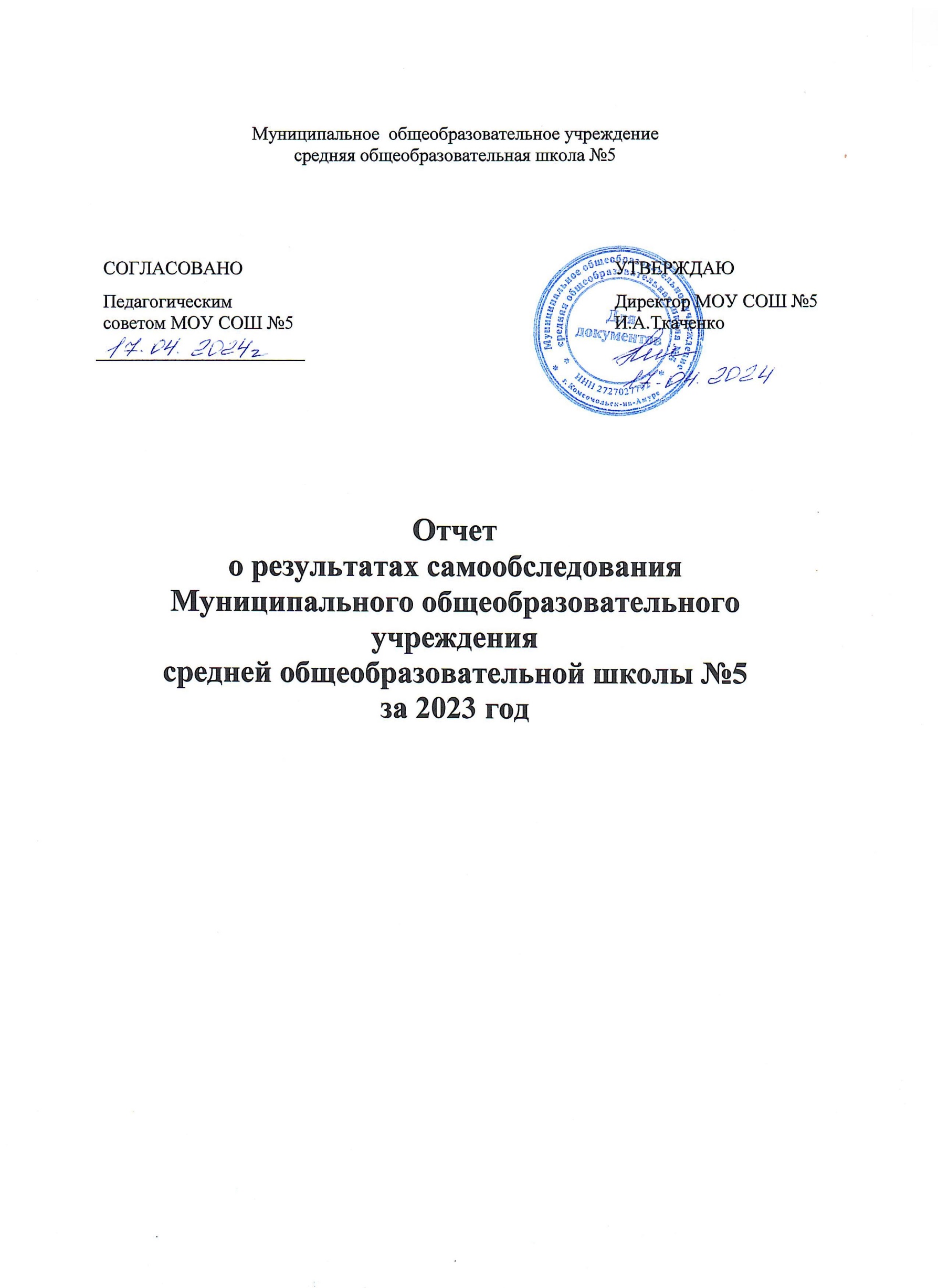 АНАЛИТИЧЕСКАЯ ЧАСТЬI. ОБЩИЕ СВЕДЕНИЯ ОБ ОБРАЗОВАТЕЛЬНОЙ ОРГАНИЗАЦИИОсновным видом деятельности МОУ СОШ №5 (далее – Школа) является реализация образовательных программ:основной образовательной программы начального общего образования;основной образовательной программы основного общего образования;основной образовательной программы среднего общего образования.Также Школа реализует:адаптированную основную образовательную программу основного  общего образования обучающихся с задержкой психического развития;адаптированную основную образовательную программу начального и основного общего образования для слабовидящих обучающихся;адаптированную основную образовательную программу основного общего образования обучающихся с нарушением опорно-двигательного аппарата;адаптированную основную образовательную программу основного общего образования обучающихся с расстройствами аутистического спектра;адаптированную основную образовательную программу начального и основного общего образования для обучающихся с интеллектуальными нарушениями (вариант 1).Школа расположена в Центральном округе города Комсомольска-на-Амуре.  Большинство семей обучающихся проживает в домах типовой застройки 1960-1980-х годов: 81 %− микроучасток школы, 19% – в других районах города.II. СИСТЕМА УПРАВЛЕНИЯ ОРГАНИЗАЦИЕЙУправление осуществляется на принципах единоначалия и самоуправления.Таблица 1. Органы управления, действующие в МОУ СОШ №5Для	осуществления	учебно-методической	работы	в	МОУ СОШ №5 созданы	предметные методические объединения:естественно-научных и физико-математических дисциплин;учителей филологического цикла;учителей эстетического и здоровьесберегающего цикла;объединение педагогов начального образования;объединение классных руководителей.В целях учета мнения обучающихся и родителей (законных представителей) несовершеннолетних обучающихся в МОУ СОШ №5 действуют Совет старшеклассников и Общешкольный родительский комитет.В 2023 МОУ СОШ №5 обновила платформу для электронного документооборота, что позволило расширить ее функционал и связать с порталом Госуслуги. III. ОЦЕНКА ОБРАЗОВАТЕЛЬНОЙ ДЕЯТЕЛЬНОСТИОбразовательная деятельность организуется в соответствии:с Федеральным законом от 29.12.2012 № 273-ФЗ «Об образовании в Российской Федерации»;приказом Минпросвещения России от 22.03.2021 № 115 «Об утверждении Порядка организации и осуществления образовательной деятельности по основным общеобразовательным программам – образовательным программам начального общего, основного общего и среднего общего образования»;приказом Минпросвещения России от 18.05.2023 № 372 «Об утверждении федеральной образовательной программы начального общего образования» (далее – ФОП НОО);приказом Минпросвещения России от 18.05.2023 № 370 «Об утверждении федеральной образовательной программы основного общего образования» (далее – ФОП ООО);приказом Минпросвещения России от 18.05.2023 № 371 «Об утверждении федеральной образовательной программы среднего общего образования» (далее – ФОП СОО);приказом Минпросвещения России от 31.05.2021 № 286 «Об утверждении федерального государственного образовательного стандарта начального общего образования»;приказом Минпросвещения России от 31.05.2021 № 287 «Об утверждении федерального государственного образовательного стандарта основного общего образования»;приказом Минобрнауки от 17.12.2010 № 1897 «Об утверждении федерального государственного образовательного стандарта основного общего образования»;приказом Минобрнауки от 17.05.2012 № 413 «Об утверждении федерального государственного образовательного стандарта среднего общего образования»;СП 2.4.3648-20 «Санитарно-эпидемиологические требования к организациям воспитания и обучения, отдыха и оздоровления детей и молодежи»;СанПиН 1.2.3685-21 «Гигиенические нормативы и требования к обеспечению безопасности и (или) безвредности для человека факторов среды обитания» (действуют с 01.03.2021);основными образовательными программами по уровням образования, включая рабочие программы воспитания, учебные планы, планы внеурочной деятельности, календарные учебные графики, календарные планы воспитательной работы;расписанием занятий.Учебные планы 1–4-х классов ориентированы на четырехлетний нормативный срок освоения основной образовательной программы начального общего образования (реализация обновленного ФГОС НОО и ФОП НОО), 5-7-х и 8–9-х классов – на пятилетний нормативный срок освоения основной образовательной программы основного общего образования (реализация ФГОС ООО второго поколения и ФГОС-2021 и ФОП ООО),10–11-х классов – на двухлетний нормативный срок освоения образовательной программы среднего общего образования (ФГОС СОО и ФОП СОО).Форма обучения: очная.Язык обучения: русский.Таблица 2. Общая численность обучающихся, осваивающих образовательные программы в 2023 годуВсего в 2023 году в образовательной организации получали образование 676 учащихсяШкола реализует следующие образовательные программы:основная образовательная программа начального общего образования по ФГОС начального общего образования, утвержденному приказом Минпросвещения России от 31.05.2021 № 286;основная образовательная программа основного общего образования по ФГОС основного общего образования, утвержденному приказом Минпросвещения России от 31.05.2021 № 287;основная образовательная программа основного общего образования по ФГОС основного общего образования, утвержденному приказом Минобрнауки от 17.12.2010 № 1897;основная образовательная программа среднего общего образования по ФГОС среднего общего образования, утвержденному приказом Минобрнауки от 17.05.2012 № 413;адаптированная основная общеобразовательная программа обучающихся с задержкой психического развития адаптированная основная общеобразовательная программа начального общего образования слабовидящих обучающихсяадаптированная основная общеобразовательная программа начального общего образования обучающихся с нарушениями опорно-двигательного аппаратаадаптированная основная общеобразовательная программа начального общего образования обучающихся с расстройствами аутистического спектраадаптированная основная общеобразовательная программа начального общего образования обучающихся с тяжелыми нарушениями речи;Переход на обновленные ФГОС и реализация ФОПВо втором полугодии 2022/2023 учебного года школа проводила подготовительную работу по внедрению с 1 сентября 2023 года федеральных образовательных программ начального, основного и среднего общего образования. МОУ СОШ №5 разработала и утвердила дорожную карту по внедрению  новых требований к образовательной деятельности, в том числе, определила сроки разработки основных общеобразовательных программ – начального общего и основного общего образования в соответствии с ФОП.Деятельность рабочей группы в 2023 году по подготовке Школы к переходу на обновленные ФГОС и внедрению ФОП можно оценить как удовлетворительную: мероприятия дорожной карты  по переходу на обновленные ФГОС и внедрению ФОП реализованы в полном объеме.С 1 сентября 2023 года в соответствии с Федеральным законом от 24.09.2022 № 371-ФЗ МОУ СОШ №5 приступила к реализации ООП всех уровней образования в соответствии с ФОП. Школа разработала и приняла на педагогическом совете 28.08.2023 (протокол № 8) основные общеобразовательные программы – начального общего, основного общего и среднего общего образования, отвечающие требованиям федеральных образовательных программ, а также определила направления работы с участниками образовательных отношений для достижения планируемых результатов.В марте 2023 года МОУ СОШ №5 приняла решение о переходе на обучение в соответствии с обновленными ФГОС НОО и ООО 3–4-х классов и 7-х классов в соответствии с планом-графиком Минпросвещения (письме от 15.02.2022 № АЗ-113/03).Решение было принято педагогическим советом по следующим основаниям:наличие соответствующих условий;согласие родителей (законных представителей) несовершеннолетних обучающихся 3–4-х и 7-х классов.С 1 сентября 2023 года осуществляется реализация ООП НОО и ООП ООО по обновленным ФГОС в 1-2  в 5-7-х классах на уровне ООО.С 1 сентября 2023 года школа реализует 6 основных общеобразовательных программ, разработанных в соответствии с ФОП уровня образования:Для 1-2 классов – ООП НОО, разработанную в соответствии с ФГОС НОО, утвержденным приказом Минпросвещения России от 31.05.2021 № 286 и ФОП НОО, утвержденной приказа Минпросвещения России от 18.05.2023 № 372;Для 3-4 классов – ООП НОО, разработанную в соответствии с ФГОС НОО, утвержденным приказа Минобрнауки России от 06.10.2009 № 373 и ФОП НОО, утвержденной приказом Минпросвещения России от 18.05.2023 № 372;Для 5-7 классов – ООП ООО, разработанную в соответствии с ФГОС ООО, утвержденным приказом Минпросвещения России от 31.05.2021 № 287 и ФОП ООО, утвержденной приказом Минпросвещения России от 18.05.2023 № 370;Для 8-9-х классов – ООП ООО, разработанную в соответствии с ФГОС ООО, утвержденным приказом Минобрнауки России от 17.12.2010 № 1897 и ФОП ООО, утвержденной приказом Минпросвещения России от 18.05.2023 № 370;Для 10-х классов – ООП СОО, разработанную в соответствии с ФГОС СОО, утвержденным приказом Минобрнауки России от 17.05.2012 № 413 и ФОП СОО, утвержденной приказом Минпросвещения России от 18.05.2023 № 371.Для 11-х классов - ООП СОО, разработанную в соответствии с ФГОС СОО, утвержденным приказом Минобрнауки России от 17.05.2012 № 413Внедрение Концепции информационной безопасности детейС 1 сентября 2023 года МОУ СОШ №5 внедряет в образовательный процесс Концепцию информационной безопасности детей. С этой целью разработан план мероприятий, который поможет в преподавании учебных предметов с учетом новой концепции .В соответствии с планом проведена ревизия рабочих программ учебных предметов. В ходе ревизии скорректировали содержание рабочих программ, чтобы обучить детей̆ навыкам ответственного поведения в цифровой среде.Методическими объединениями предложены темы по информационной безопасности, которые включены в рабочие программы учебных предметов «Информатика», «Русский язык», «География», «Технология».  Рабочие программы учебных предметов приведены в соответствие с Концепцией информационной безопасности детей.Разработаны и включены в тематическое планирование уроки информационной безопасности и цифровой грамотности. Предусмотрены мероприятия по изучению уровня информационной безопасности в школе, изучению рисков. В календарный план воспитательной работы школы в модуле «Профилактика и безопасность» запланирован мониторинг рисков информационной безопасности, включающий психолого-педагогическое тестирование на выявление интернет-зависимости и игровой зависимости обучающихся.Применение ЭОР и ЦОРВ 2023 году была продолжена работа по внедрению цифровой образовательной платформы ФГИС «Моя школа». Организованы два обучающих семинара для педагогов. На мероприятиях педагоги изучили функциональные возможности платформы.МОУ СОШ №5 осуществляет реализацию образовательных программ с применением ЭОР, включенных в федеральный перечень электронных образовательных ресурсов, допущенных к использованию при реализации имеющих государственную аккредитацию образовательных программ начального общего, основного общего, среднего общего образования (приказ Минпросвещения от 02.08.2022 № 653).В связи с этим в 2022 году была проведена ревизия рабочих программ на предмет соответствия ЭОР, указанных в тематическом планировании, федеральному перечню (приказ Минпросвещения от 04.10.2023 № 738). В ходе посещения уроков осуществлялся контроль использования ЭОР.По итогам контроля установлено:Все рабочие программы учебных предметов содержат ЭОР, включенные в федеральный перечень электронных образовательных ресурсов, допущенных к использованию при реализации имеющих государственную аккредитацию образовательных программ начального общего, основного общего, среднего общего образования (приказ Минпросвещения от 04.10.2023 № 738).На уроках учителя используют ЭОР, включенные в федеральный перечень электронных образовательных ресурсов, допущенных к использованию при реализации имеющих государственную аккредитацию образовательных программ начального общего, основного общего, среднего общего образования (приказ Минпросвещения от 04.10.2023 № 738).С января 2023 года школа применяет федеральную государственную информационную систему «Моя школа» (далее – ФГИС «Моя школа») при организации учебного процесса при реализации ООП НОО, ООО и СОО. В рамках работы во ФГИС «Моя школа» педагогические работники школы:  используют сервисы электронных журналов и дневников – с доступом для учителей, родителей и учеников; пользуются библиотекой цифрового  образовательного контента, в том числе презентациями, текстовыми документами, таблицами для образовательного процесса и совместной работы пользователей системы;  организуют персональную и групповую онлайн-коммуникацию пользователей, включая чаты и видеоконференции, в том числе посредством иных информационных систем;  разрабатывают КИМ, ключи правильных ответов, критерии проверки диагностических работ, проводят такие работы и экспертизу развернутых ответов;  транслируют в классах цифровые образовательные решения с использованием средств отображения информации. Педагоги отмечают, что им стало проще планировать уроки и контролировать усвоение учебного материала учащимися благодаря сервисам ФГИС «Моя школа». Мониторинг успеваемости показал, что с начала использования контента и сервисов ФГИС «Моя школа» успеваемость учащихся 10–11-х классов выросла на 0,5%, в 6–9-х классах – на 1,5%. В остальных классах средний уровень успеваемости остался прежним.Профили обученияВ 2022/23 году для обучающихся был сформирован 10-й профильный класс. Профиль «Гуманитарный (вариант 4)». Таким образом, в 2023/24 учебном году в полной мере реализуются ФГОС СОО и профильное обучение для обучающихся 10-ого и 11-ого классов. Обучающиеся с ограниченными возможностями здоровьяКатегории обучающихся с ограниченными возможностями здоровья, которые обучаются в школе:с ЗПР – 24 (3,5%).с нарушением интеллекта – 10 (1,4%)слабовидящие – 74 (10,9%)НОДА – 1 (0,14%)РАС – 1 (0,14%)Нарушение речи – 1  Школа реализует следующие АООП:адаптированная основная общеобразовательная программа обучающихся с задержкой психического развития адаптированная основная общеобразовательная программа начального общего образования слабовидящих обучающихсяадаптированная основная общеобразовательная программа начального общего образования обучающихся с нарушениями опорно-двигательного аппаратаадаптированная основная общеобразовательная программа начального общего образования обучающихся с расстройствами аутистического спектраадаптированная основная общеобразовательная программа начального общего образования обучающихся с тяжелыми нарушениями речиАООП разработана в соответствии с ФГОС НОО ОВЗ и ФАОП НОО.В школе созданы специальные условия для получения образования обучающимися с ОВЗ. Классы, группы для обучающихся с ОВЗ скомплектованы в зависимости от категории обучающихся, вариантов адаптированных основных образовательных программ и СанПиН:общеобразовательные классы, где ребенок с ОВЗ обучается совместно с обучающимися без ограничений возможностей здоровья по индивидуальной адаптированной образовательной программе.отдельные классы по адаптированной основной общеобразовательной программе начального общего образования слабовидящих обучающихся.Разработана программа коррекционной работы, включающая коррекционно-развивающие курсы, которые проводят учитель-логопед и педагог-психолог, дефектолог. Применяются специальные методы, приемы и средства обучения и коррекционно-логопедической работы, в том числе специализированные компьютерные технологии, дидактические пособия, визуальные средства, обеспечивающие реализацию «обходных путей» коррекционного воздействия на речевые процессы, повышающие контроль за устной и письменной речью. В образовательном процессе ведется тщательный отбор и комбинирование методов и приемов обучения с целью смены видов деятельности обучающихся, изменения доминантного анализатора, включения в работу большинства сохранных анализаторов; использование ориентировочной основы действий (опорных сигналов, алгоритмов, образцов выполнения задания).Внеурочная деятельностьОрганизация внеурочной деятельности соответствует требованиям ФГОС уровней общего образования. Структура рабочих программ внеурочной деятельности соответствует требованиям стандартов к структуре рабочих программ внеурочной деятельности.Все рабочие программы имеют аннотации и размещены на официальном сайте Школы.Формы организации внеурочной деятельности включают: кружки, секции, клуб по интересам, пришкольный лагерь с дневным пребыванием в каникулярный период.С 1 сентября 2023 года в планах внеурочной деятельности уровней образования выделено направление – еженедельные информационно-просветительские занятия патриотической, нравственной и экологической направленности «Разговоры о важном». Внеурочные занятия «Разговоры о важном» были включены в планы внеурочной деятельности всех уровней образования в объеме 34 часов.Внеурочные занятия «Разговоры о важном» внесены в расписание и проводятся по понедельникам первым уроком еженедельно. Ответственными за организацию и проведение внеурочных занятий «Разговоры о важном» являются классные руководители.С 1 сентября 2023 года в планы внеурочной деятельности ООП ООО и СОО включено профориентационное внеурочное занятие «Россия – мои горизонты». Занятия проводятся в 6–11-х классах по 1 часу в неделю.Планы внеурочной деятельности НОО, ООО и СОО выполнены в полном объеме.Воспитательная работаВоспитательная работа в 2023 году осуществлялась в соответствии с рабочими программами воспитания, которые были разработаны для каждого уровня и включены в соответствующие ООП.Воспитательная работа по рабочим программам воспитания осуществляется по следующим модулям:инвариантные – «Классное руководство», «Урочная деятельность» (по ФГОС-2021); «Школьный урок», «Внеурочная деятельность» (по ФГОС-2021); «Курсы внеурочной деятельности», «Взаимодействие с родителями» (по ФГОС-2021); «Работа с родителями», «Самоуправление», «Профориентация»;вариативные – «Детские общественные объединения», «Школьные медиа», «Ключевые общешкольные дела»Воспитательные события в школе проводятся в соответствии с календарными планами воспитательной работы НОО, ООО и СОО. Они конкретизируют воспитательную работу модулей рабочей программы воспитания по уровням образования. Виды и формы организации совместной воспитательной деятельности педагогов, школьников и их родителей разнообразны:коллективные школьные дела;акции;локальные мероприятия ученического самоупрвления.Анализ планов воспитательной работы 1–11-х классов показал следующие результаты:планы воспитательной работы составлены с учетом возрастных особенностей обучающихся;в планах воспитательной работы предусмотрены различные виды и формы организации воспитательной работы по гражданско-патриотическому воспитанию, которые направлены на всестороннее развитие личности обучающегося и расширение его кругозора;наиболее содержательная и интересная внеурочная воспитательная деятельность в гражданско-патриотическом направлении отмечена у классных руководителей 1А, 1Б, 2Б, 3В, 4А, 4Б, 6В, 8А,8Б, 9Б, 10 классов.Посещенные классные мероприятия показывают, что в основном классные руководители проводят классные мероприятия на достаточно высоком уровне.Работа по гражданско-патриотическому воспитанию обучающихся МОУ СОШ №5  организуется в рамках реализации рабочей программы воспитания, в частности вариативного модуля «Наши истоки». Деятельность носит системный характер и направлена на формирование:гражданского правосознания;патриотизма и духовно-нравственных ценностей;экологической культуры как залога сохранения человечества и окружающего мира;активной гражданской позиции через участие в школьном самоуправлении.В 2023 году в школе проведено 4 общешкольных мероприятия, 15 единых классных часов, 3 акции гражданско-патриотической направленности.Деятельность первичного отделения осуществляется в рамках вариативного модуля рабочей программы воспитания «Детские общественные объединения». Конкретные воспитательные события, дела и мероприятия отделения конкретизированы в календарном плане воспитательной работы.В рамках реализации Федерального проекта «Успех каждого ребенка» национального проекта «Образование» и в соответствии с Методическими рекомендациями и Порядком реализации профориентационного минимума в 2023/24 учебном году в МОУ СОШ №5 администрация школы скорректировала профориентационную работу со школьниками и ввела Единую модель профессиональной ориентации — профориентационный минимум. Для этого утвердили план профориентационных мероприятий и внесли изменения в рабочую программу воспитания, календарный план воспитательной работы, план внеурочной деятельности.Профориентационная работа в МОУ СОШ №5 строится по следующей схеме:1–4-е классы: знакомство школьников с миром профессий и формирование у них понимания важности правильного выбора профессии.5–9-е классы: формирование осознанного выбора и построение дальнейшей индивидуальной траектории образования на базе ориентировки в мире профессий и профессиональных предпочтений10–11-е классы: развитие готовности и способности к саморазвитию и профессиональному самоопределению.В 2023/24 учебном году школа реализует профориентационный минимум на базовом уровне. Школа реализует профориентационный минимум на базовом уровне в полном объеме. План мероприятий включает все необходимые мероприятия, предусмотренные для базового уровня.Для реализации программы базового уровня в МОУ СОШ №5 для участия обучающихся 6–11-х классов в профориентационной деятельности созданы следующие организационные и методические условия:назначен ответственный по профориентации – заместитель директора по учебно-воспитательной работе  Ерофеева Э.Е.определены ответственные специалисты по организации профориентационной работы – классные руководители 6–11-х классов, педагог-психолог Андриенко И.В.;специалисты по организации профориентационной работы прошли курсы повышения квалификации по организации и проведению профориентационной работы объемом 36 академических часов;сформированы учебные группы для участия в профориентационных мероприятиях из числа обучающихся 6–11-х классов;разработан план профориентационной работы с учетом возрастных и индивидуальных особенностей обучающихся.Для реализации профориентационного минимума привлечены партнеры:КГБОУ СПО Комсомольский на Амуре филиал "Хабаровский государственный медицинский колледж"КГБ ПОУ ККТиСКГБ  Лесопромышленный колледжКГАПОУ  Губернаторский авистроительный колледжКГБПОУ Судомеханический колледжАмГПГУКнАГУДВГУПСФормат привлечения партнеров к реализации профориентационного минимума в 2023/24 учебном году:проведение предметных недель; дни открытых дверей в профессиональных образовательных организациях по графику (ВУЗов, колледжей); встречи с представителями профессиональных образовательных организаций, в течение года (6 встреч); экскурсии в профессиональные образовательные организации, ВУЗы в (течение года); общешкольные профориентационные мероприятия: часы общения, беседы, круглые столы, классные часы, например: «Формула профессий»; «Изучение личностных особенностей и способностей учащихся». Мероприятиями для реализации профориентационного минимума охвачены 100 процентов обучающихся 6–11-х классов. В период с 01.09.2023 до 31.12.2023 в рамках профориентационного минимума реализованы следующие мероприятия:Эффективность воспитательной работы школы в 2023 году оценивалась по результатам анкетирования обучающихся и их родителей, анкетирования педагогов, а также по результатам оценки личностных результатов школьников в динамике (по сравнению с предыдущим периодом). На основании этих данных можно сделать вывод об удовлетворительном уровне организации воспитательной работы школы в 2023 году.Деятельность педагогического коллектива по воспитанию осуществляется в соответствии с поставленными целью и задачами на удовлетворительном уровне. Все запланированные мероприятия реализованы в полном объеме.Дополнительное образованиеОхват дополнительным образованием в школе в 2023 году составил 84%.Школа реализовывала 7 дополнительных общеразвивающих программ по шести направленностям:художественно-эстетическое физкультурно-спортивное социально-гуманитарное туристско-краеведческое естественно-научное техническое По программам технической и естественно-научной направленности занимались 40% обучающихся, осваивающих дополнительные образовательные программы. В первом полугодии 2023/24 учебного года доля обучающихся, осваивающих дополнительные общеразвивающие программы технической и естественно-научной направленности, выросла на 3% и составила 43%. Это говорит о росте интереса обучающихся к освоению программ технической и естественно-научной направленности и необходимости увеличения количества программ по этим направленностям.В 2023 году школа включилась в проект Минпросвещения «Школьный театр» (протокол Минпросвещения от 27.12.2021 № СК-31/06пр). В школе на протяжении ряда лет  работает объединение дополнительного образования «Театральная студия «Город Солнца». Руководитель театральной студии – педагог дополнительного образования Кудрявцева Н.А. Педагог имеет необходимую квалификацию, прошла обучение по дополнительной профессиональной программе повышения квалификации. Составлены план и график проведения занятий театральной студии. Созданы условия для организации образовательного процесса: выделены помещение и специальное оборудование.В первом полугодии 2023/24 учебного года в театральной студии занимались 30 обучающихся 1–9-х классов. В студии занимаются 5 учащихся, находящихся в трудной жизненной ситуации, и 3 учащихся с ОВЗ. К декабрю 2023 года количество обучающихся по дополнительной общеразвивающей программе «Театральная студия «Город Солнца» выросло и составило 50 человек.С 1 сентября 2023 года в рамках дополнительного образования организован школьный спортивный клуб «Щит и мяч». В рамках клуба реализуются программы дополнительного образования:волейбол – 2 группы;баскетбол – 1 группы;общая физическая подготовка – 2 группы;подвижные игры – 2 группы;ЮИД – 1 группа.В объединениях клуба в 2023г занято  37% обучающихся школы.Для успешной реализации проекта имеется необходимая материально-техническая база:спортивный зал, использующийся для проведения спортивных соревнований с участием школьников;музыкальная аппаратура для проведения мероприятий и организации общешкольных мероприятий (усилители звука, колонки, музыкальный центр, микрофоны);коллекция фонограмм и аудиозаписей для проведения воспитательных мероприятий.В 2023 г. в рамках клуба проведены следующие спортивные мероприятия:Вывод: программы дополнительного образования выполнены в полном объеме, повысился охват дополнительным образованием по сравнению с 2022 годом на 3 процента. Исходя из результатов анкетирования обучающихся и их родителей, качество дополнительного образования существенно повысилось.Об антикоронавирусных мерахМОУ СОШ №5 в течение 2023 года продолжала профилактику коронавируса. Для этого были запланированы организационные и санитарно-противоэпидемические мероприятия в соответствии с СП 3.1/2.43598-20 и методическими рекомендациями по организации работы образовательных организаций г. Комсомольске-на-Амуре. Так, школа:закупила бесконтактные термометры, рециркуляторы настенные для каждого кабинета, средства и устройства для антисептической обработки рук, маски медицинские, перчатки;разработала графики уборки, проветривания кабинетов, рекреаций, а также создала максимально безопасные условия приема пищи;закупила достаточное количество масок для выполнения обязательного требования к ношению масок на экзамене членами экзаменационной комиссии;разместила на сайте МОУ СОШ №5 необходимую информацию об антикоронавирусных мерах, ссылки распространяли посредством мессенджеров и социальных сетей.IV. ОРГАНИЗАЦИЯ УЧЕБНОГО ПРОЦЕССАОрганизация учебного процесса в Школе регламентируется режимом занятий, учебным планом, календарным учебным графиком, расписанием занятий, локальными нормативными актами Школы.Начало учебного года – 1 сентября, окончание – 31 мая.Продолжительность учебного года: 1-е классы – 33 недели, 2–8-е классы – 34 недели, 9-е и 11-е классы – по окончании ГИА.Продолжительность уроков – 40 минут.Образовательная деятельность в Школе осуществляется по пятидневной учебной неделе для 1-11-х классов. Занятия проводятся в одну смену.Таблица 4. Режим образовательной деятельностиНачало учебных занятий – 8 ч 30 мин.V. СОДЕРЖАНИЕ И КАЧЕСТВО ПОДГОТОВКИ ОБУЧАЮЩИХСЯПроведен анализ успеваемости и качества знаний по итогам 2022/23 учебного года. Статистические данные свидетельствуют об успешном освоении обучающимися основных образовательных программ.Таблица 5. Статистика показателей за 2022/23 годПриведенная статистика показывает, что положительная динамика успешного освоения основных образовательных программ сохраняется, при этом стабильно растет количество обучающихся школы.В Школе организовано профильное обучение на уровне среднего общего образования.Краткий анализ динамики результатов успеваемости и качества знанийТаблица 6. Результаты освоения учащимися программы начального общего образования по показателю «успеваемость» в 2023 годуЕсли сравнить результаты освоения обучающимися программы начального общего образования по показателю «успеваемость» в 2023 году с результатами освоения учащимися программы начального общего образования по показателю «успеваемость» в 2022 году, то можно отметить, что процент учащихся, окончивших на «4» и «5», остался практически на том же уровне (в 2022-м был 48,3%)Таблица 7. Результаты освоения учащимися программы основного общего образования по показателю «успеваемость» в 2023 годуАнализ данных, представленных в таблице, показывает, что в 2023 году процент учащихся, окончивших на «4» и «5», повысился на 1 процент (в 2022-м был 25%), процент учащихся, окончивших на «5», понизился на 1 процент (в 2022-м –3%).Таблица 8. Результаты освоения учащимися программы среднего общего образования по показателю «успеваемость» в 2023 годуРезультаты освоения учащимися программы среднего общего образования по показателю «успеваемость» в 2023 учебном году остались на прежнем уровне – 100%, процент учащихся, окончивших на «5» вырос на 4%, количество обучающихся, окончивших год на «4» и «5» снизилось на 12%.Результаты ГИА-2023В 2023 году ГИА прошла в обычном формате в соответствии с Порядками ГИА-9 и ГИА-11. Девятиклассники сдавали ОГЭ по русскому языку и математике, а также по двум предметам на выбор. Одиннадцатиклассники сдавали ЕГЭ по двум обязательным предметам – русскому языку и математике – и при желании по предметам по выбору.Таблица 9. Общая численность выпускников 2022/23 учебного годаГИА в 9-х классахВ 2022/23 учебном году одним из условий допуска обучающихся 9-х классов к ГИА было получение «зачета» за итоговое собеседование. Испытание прошло 08.02.2023 в МОУ СОШ №5 в очном формате. В итоговом собеседовании приняли участие 58 обучающихся (96%), все участники получили «зачет». 2 обучающихся не принимали участие в итоговом собеседовании, т.к. обучались по адаптированной программе для обучающихся с интеллектуальными нарушениями (вариант 1).В 2023 году 45 девятиклассников сдавали ГИА в форме ОГЭ. Обучающиеся сдали ОГЭ по основным предметам – русскому языку и математике на достаточно высоком уровне. Государственная итоговая аттестация учащихся 9 классов по русскому языку в форме ОГЭ в 2023 году, показала качество знаний – 46%, что значительно ниже результатов 2022 г. (качество знаний – 66%). Средний тестовый балл по русскому языку в 2023 году – 26 (-1), средний оценочный балл – 4, как и в предыдущие года. Максимальный балл за работу (33 балла) в 2023 году набрал 1 обучающийся. Государственная итоговая аттестация учащихся 9 классов по математике в форме ОГЭ в 2023 году, показала, что не все выпускники выполнили обязательный государственный стандарт.Качество знаний – 35,25%, что не намного ниже результатов предыдущего года. В 2023 году, как и в предыдущие годы никто из выпускников 9-х классов не смог набрать максимальный балл за выполняемую работу. Таблица 10. Результаты ОГЭ по обязательным предметамТакже 45 выпускников 9-х классов успешно сдали ОГЭ по выбранным предметам. Результаты ОГЭ по предметам по выбору показали стопроцентную успеваемость и в целом хорошее качество знаний обучающихся.Таблица 11. Результаты ОГЭ в 9-х классахЗамечаний о нарушении процедуры проведения ГИА-9 в 2023 году не было, что является хорошим результатом работы с участниками образовательных отношений.58 из 60 девятиклассников  Школы успешно закончили 2022/23 учебный год и получили аттестаты об основном общем образовании. 2 обучающихся получили свидетельства об окончании школы, т.к. обучались по адаптированным программам для лиц с интеллектуальными нарушениями (вариант 1).Таблица 12. Итоговые результаты выпускников на уровне основного общего образования за три последних годаГИА в 11-х классахВ 2022/23 учебном году одним из условий допуска обучающихся 11-х классов к ГИА было получение «зачета» за итоговое сочинение. Выпускники 2022/23 года писали итоговое сочинение 7 декабря 2022 года. В итоговом сочинении приняли участие 26 обучающихся (100%), по результатам проверки все обучающиеся получили «зачет».В 2023 году все выпускники 11-х классов (26 человек) были допущены и успешно сдали ГИА. Все обучающиеся сдавали ГИА в форме ЕГЭ.В 2023 году выпускники сдавали ЕГЭ по математике на базовом и профильном уровне. ЕГЭ по математике на базовом уровне сдавали 18 выпускников. Результаты представлены в таблице.Таблица 13. Результаты ГИА-11 по базовой математике 2023 годуЕГЭ по русскому языку сдавали 26  обучающихся. Все выпускники 11-х классов успешно справились с экзаменом. Высокие баллы (80+) получили 3 обучающихся (12%).Таблица 14. Результаты ЕГЭ по русскому языкуВ 2023 году ЕГЭ по математике на профильном уровне сдавали 8 человек. Все обучающиеся успешно справились с экзаменом. Средний балл – 50.Таблица 15. Средний тестовый балл ЕГЭ по математике и русскому языку за три последних годаВ 2023 году из предметов по выбору обучающиеся чаще всего выбирали обществознание. Из 26 обучающихся предмет выбрали 12 человек (46%). Физику выбрали 4 (15%) обучающихся, историю – 5 (19%), английский язык сдавал 1 (3%) человек, информатику – 4 человека (15%), химию – 3 (12%) и биологию – 5 (19%), литературу – 2 человека (7%).Таблица 16. Результаты ЕГЭ в 2023 годуВсе выпускники 11-х классов успешно завершили учебный год и получили аттестаты. Количество обучающихся, получивших в 2022/23 учебном году аттестат о среднем общем образовании с отличием и медаль «За особые успехи в учении», – 1 человек, что составило 3 процента от общей численности выпускников 2023 года.Таблица 17. Количество медалистов за последние пять летТаблица 18. Получили медаль «За особые успехи в учении» в 2022–2023 учебном годуВыводы о результатах ГИА-9 и ГИА-11Обучающиеся 11-х классов показали  успеваемость 95% по результатам ГИА по всем предметам.По ГИА-9 по всем предметам по выбору  успеваемость  составила 92%. Качество знаний обучающихся находится в пределах от 0% по физике до 100% по литературе. Среднее качество знаний составило 34,75%. По ЕГЭ тестовый балл  по профильной математике – 50, по русскому языку – 69.Среди выпускников 9-х классов аттестат с отличием не получил никто.Среди выпускников 11-х классов аттестат с отличием и медаль «За особые успехи в учении» получил 1 человек (3%).Результаты ВПР МОУ СОШ №5 в 2022 – 2023 учебном году  по результатам проведения ВПР показала признаки необъективности в 4-5 классах по русскому языку и математике.Сведения об участниках ВПР -2023 в МОУ СОШ №5Всероссийскую проверочную работу в 2023 году в МОУ СОШ №5 выполняли 111 обучающихся, что составляет 96 % от общего числа учащихся 4-5 классах. Данный показатель позволил получить объективную оценку образовательных результатов учащихся школы по тем предметам, которые были написаны в рамках ВПР в 2022/23 учебном году. В ВПР не принимали участие дети с ОВЗ (ЗПР, с интеллектуальным нарушением). Информация о количестве участников и доле справившихся с работой в МОУ СОШ №5 представлена в таблице 1.Таблица 1 - Общая информация об участниках ВПР-2023 в МОУ СОШ №5Количественный состав участников ВПР -2023 в МОУ СОШ №5Вывод: зафиксирован высокий уровень участия в ВПР обучающихся 4-х классов и 5-х классов в МОУ СОШ №5 . Данный показатель позволил получить достоверную оценку образовательных результатов учащихся по школе.Сравнение отметок, полученных участниками ВПР -2023 в МОУ СОШ №5 с отметками в муниципалитете, регионе, стране.Русский язык4 классСогласно данным диаграммы доля обучающихся 4 классов, получивших по русскому языку  оценку "2" в сравнение с региональными и муниципальными значениями выше  на 10%.5 классКак показано на диаграмме, в МОУ СОШ №5 учащиеся 5 классов по русскому языку получили за работу преимущественно отметку «4», что превосходит результаты остальных участников работы на региональном и муниципальном уровнях.  В сравнении с региональным значением выше на 21,1, с муниципальным значением выше на 15.9 % это обусловлено сменой педагогов (новые методы и подходы к обучению).Математика4 классСогласно данным диаграммы доля обучающихся 4 классов, получивших на ВПР оценку "3" в сравнение с региональными и муниципальными значениями выше  на 12%.5 классКак показано на диаграмме, в МОУ СОШ №5 учащиеся 5 классов получили за работу преимущественно отметку «4», что превосходит результаты остальных участников работы на региональном и муниципальном уровнях.  В сравнении с региональным значением показатели выше на 16,3, с муниципальным значением выше на 14.5 % это обусловлено сменой педагогов (новые методы и подходы к обучению).Выводы: зафиксированы необъективные результаты ВПР, имеющие существенное расхождение результатов ВПР с региональными и муниципальными значениями;
Предложения:Обсудить результаты ВПР - 2023 на заседании ШМО учителей-предметников. Обратить особое внимание на условия проведения и объективность проверки работ ВПР в целях повышения объективности полученных данных. Проанализировать результаты ВПР на предмет соответствия реальной ситуации. Организовать деятельность учителей по ликвидации пробелов в знаниях и умениях обучающихся.Учителей, показавших необъективные результаты по итогам ВПР, поставить на внутришкольный контроль. Скорректировать рабочие программы по предметам на 2023-2024 учебный год с учетом анализа ВПР и выявленных проблем.Сравнительный анализ результатов ВПР-2023в МОУ СОШ №5  с отметками по журналуВывод: данные таблицы и диаграммы  говорят о том, что во всех классах имеются признаки несоответствия отметок при проверке ВПР. Наименьшие отклонения в расхождениях между отметками по журналу учащихся и результатами ВПР у обучающихся 5 классов по математике. Наибольшие отклонения в расхождениях между отметками по журналу учащихся и результатами ВПР наблюдаются у обучающихся 4-х классов по математике. Имеются отклонения в отметках по ВПР в сторону их занижения по сравнению с отметками по журналу по русскому языку: в 4 классах 37,3%, 5 классах 34,6%. Среди представленных для сравнения классов результаты учащихся 4 классов имеют более выраженные признаки необъективности, Причины признаков необъективности:	некорректная оценка эксперта;субъективный подход педагогов к оцениванию текущих работ обучающихся;недостаточность методической работы с учителями-предметниками по поэтапности подготовки учащихся к выполнению ВПР,  изучению критериев оценивания.безответственное отношение учащихся к выполнению работы  связано с уверенностью в том, что не повлияет на средний балл успеваемости;низкая мотивация отдельных учащихся к обучению,  нежелание учиться;индивидуальные особенности некоторых учащихся (медлительность и нехватка времени на сосредоточенное выполнение заданий).Предложения о мерах повышения объективности результатов ВПР:рекомендовать учителям, показавшим необъективные результаты пройти курсы повышения квалификации или организовать самообразование в области оценки результатов образования;внести изменение в план ВШК, запланировав посещение уроков учителей-предметников, показавших необъективные результаты при оценивании ВПР, с целью анализа объективности оценивания знаний учащихся.Распределение первичных баллов ВПР-2023 в МОУ СОШ №5Русский язык4 классПроверочная работа состояла из 15 заданий, разделенных на две части: часть 1 – диктант (задание 1) и два задания по тексту, ориентированных на проведение синтаксического анализа; часть 2 – 12 заданий, в том числе 9 заданий к приведенному в контрольных измерительных материалах тексту для чтения. Максимально за задания учащийся мог набрать 38 баллов. На выполнение работы отводилось 90 минут – по 45 минут на каждую часть.Вывод:	Распределение первичных баллов у обучающихся 4-х классов отличное от нормального, т.к. наблюдаются «резкие всплески» на отдельных показателях. Имеющиеся «пики» - скачок доли учащихся в районе 7, 15, 19, 28 баллов могут свидетельствовать как о том, что доля учащихся, набравших более высокий балл в МОУ СОШ №5, превышает аналогичный показатель по муниципалитету и краю, что также может являться признаком о недостаточной объективности оценивания работ учащихся.5 классПроверочная работа для обучающихся 5-х классов включала в себя 12 заданий, в том числе 5 заданий к приведенному тексту; на выполнение работы отводилось 60 минут. При верном выполнении всех заданий работы можно было набрать максимальные 45 баллов.Вывод:	Распределение первичных баллов у обучающихся 5-х классов, отличное от нормального, т.к. наблюдаются «резкие всплески» на отдельных показателях. Имеющиеся «пики» - скачок доли учащихся в районе 30, 38 баллов могут свидетельствовать как о том, что доля учащихся, набравших более высокий балл в МОУ СОШ №5, превышает аналогичный показатель по муниципалитету и краю, что также может являться признаком о недостаточной объективности оценивания работ учащихся.Математика4 классПроверочная работа состояла из 12 заданий, в которых требовалось записать краткий ответ или развернутое решение и ответ к задаче, изобразить требуемые элементы рисунка или заполнить схему. На выполнение всей работы отводилось 45 минут. Максимально за задания учащийся мог набрать 20 баллов.Вывод: Распределение первичных баллов у обучающихся 5-х классов, отличное от нормального, т.к. наблюдаются «резкие всплески» на отдельных показателях. Имеющиеся «пики» - скачок доли учащихся в районе 5,9, 11 баллов могут свидетельствовать как о том, что доля учащихся, набравших более высокий балл в МОУ СОШ №5, превышает аналогичный показатель по муниципалитету и краю, что также является признаком необъективности результатов.Предложение: 1. Скорректировать рабочие программы по предмету на 2023/24 учебный год с учетом анализа результатов ВПР и выявленных проблемных тем.2. Внедрить эффективные педагогические практики в процесс обучения.3. При подготовке учащихся к написанию ВПР-2024 использовать пособия из федерального перечня, в том числе электронные образовательные ресурсы, позволяющие ребенку самостоятельно проверить правильность выполнения задания.4.  Использовать на уроках задания, которые направлены на развитие вариативности мышления учащихся и способность применять знания в новой ситуации.5. Учесть результаты ВПР-2023 для внесения изменений в план функционирования ВСОКО на второе полугодие 2023/24 учебного года.6. Усилить контроль за качеством преподавания русского языка, математики в 4–6-х классах.7. Организовать повышение квалификации учителей-предметников с целью повышения качества преподавания предметов.Сравнение отметок, полученные участниками в 4 и 5 классе (одни и те же участники)Русский язык4 классВ соответствии с представленными в таблице данными можно сделать следующие выводы:                - по результатам проверочной работы за курс 4 класса у учащихся отмечается высокий уровень сформировности таких умений, как: умение писать текст под диктовку, соблюдая в практике письма, изученные орфографические и пунктуационные нормы. Писать под диктовку тексты в соответствии с изученными правилами правописания; проверять предложенный текст, находить и исправлять орфографические и пунктуационные ошибки. Осознавать место возможного возникновения орфографической ошибки; при работе над ошибками осознавать причины появления ошибки и определять способы действий, помогающие предотвратить ее в последующих письменных работах; умение распознавать главные члены предложения. Находить главные и второстепенные (без деления на виды) члены предложения;умение классифицировать согласные звуки. Характеризовать звуки русского языка: согласные звонкие/глухие;умение распознавать имена существительные в предложении, распознавать грамматические признаки имени существительного. Распознавать грамматические признаки слов, с учетом совокупности выявленных признаков относить слова к определенной группе основных частей речи. Проводить морфологический разбор имен существительных по предложенному в учебнике алгоритму; оценивать правильность проведения морфологического разбора; находить в тексте предлоги с именами существительными, к которым они относятся.умение писать текст под диктовку, соблюдая в практике письма, изученные орфографические и пунктуационные нормы. Писать под диктовку тексты в соответствии с изученными правилами правописания; проверять предложенный текст, находить и исправлять орфографические и пунктуационные ошибки. Осознавать место возможного возникновения орфографической ошибки; при работе над ошибками осознавать причины появления ошибки и определять способы действий, помогающие предотвратить ее в последующих письменных работах;умение на основе данной информации  и собственного жизненного опыта обучающихся определять конкретную жизненную ситуацию для адекватной интерпретации данной информации, соблюдая при письме изученные орфографические и пунктуационные нормы. Интерпретация содержащейся в тексте информацииУмение на основе данной информации  и собственного жизненного опыта обучающихся определять конкретную жизненную ситуацию для адекватной интерпретации данной информации, соблюдая при письме изученные орфографические и пунктуационные нормы. Интерпретация содержащейся в тексте информации.Рекомендуется дополнительное внимание со стороны педагогов МОУ СОШ №5 для выявления причин  неуспешности и ликвидации имеющихся пробелов в знаниях учащихся. 5 классВывод: в соответствии с представленными в таблице данными можно сделать следующие выводы: - отмечается высокий уровень сформированности у обучающихся 5 классов таких умений, как: совершенствование видов речевой деятельности (чтения, письма), обеспечивающих эффективное овладение разными учебными предметами; овладение основными нормами литературного языка (орфографическими, пунктуационными); стремление к речевому самосовершенствованию;расширение и систематизация научных знаний о языке; осознание взаимосвязиего уровней и единиц; освоение базовых понятий лингвистики, основных единиц и грамматических категорий языка; формирование навыков проведения различных видов анализа слова (фонетического, морфемного, словообразовательного, лексического, морфологического), синтаксического анализа словосочетания и предложения;совершенствование видов речевой деятельности (чтения, говорения), обеспечивающих эффективное овладение разными учебными предметами и взаимодействие с окружающими людьми; овладение основными нормами литературного языка (орфоэпическими)совершенствование видов речевой деятельности (чтения, письма), обеспечивающих эффективное овладение разными учебными предметами и взаимодействие с окружающими людьми; расширение и систематизация научных знаний о языке; осознание взаимосвязи его уровней и единиц; освоение базовых понятий лингвистики, основных единиц и грамматических категорий языка; овладение основными нормами литературного языка (пунктуационными);совершенствование видов речевой деятельности (чтения, письма), обеспечивающих эффективное овладение разными учебными предметами и взаимодействие с окружающими людьми; расширение и систематизация научных знаний о языке; осознание взаимосвязи его уровней и единиц; освоение базовых понятий лингвистики, основных единиц и грамматических категорий языка; овладение основными нормами литературного языка (пунктуационными). Совершенствование видов речевой деятельности (чтения, письма), обеспечивающих эффективное овладение разными учебными предметами и взаимодействие с окружающими людьми; расширение и систематизация научных знаний о языке; осознание взаимосвязи его уровней и единиц; освоение базовых понятий лингвистики, основных единиц и грамматических категорий языка; овладение основными нормами литературного языка (пунктуационными);совершенствование видов речевой деятельности (чтения, письма), обеспечивающих эффективное овладение разными учебными предметами и взаимодействие с окружающими людьми; расширение и систематизация научных знаний о языке; осознание взаимосвязи его уровней и единиц; освоение базовых понятий лингвистики, основных единиц и грамматических категорий языка; овладение основными нормами литературного языка (пунктуационными);совершенствование видов речевой деятельности (чтения), обеспечивающих эффективное овладение разными учебными предметами; формирование навыков проведения многоаспектного анализа текста; овладение основными стилистическими ресурсами лексики и фразеологии языка, основными нормами литературного языка; приобретение опыта их использования в речевой практике при создании письменных высказываний.По результатам проверочной работы за курс 5 класса у учащихся  показатели выше по сравнению с регионом и муниципалитетом, что говорит о необъективности результатовРекомендуется дополнительное внимание со стороны педагогов МОУ СОШ №5 для выявления причин  не успешности и ликвидации имеющихся пробелов в знаниях учащихся.Математика4 классВывод: в соответствии с представленными в таблице данными можно сделать следующие выводы: - по результатам проверочной работы за курс 4 класса у учащихся на высоком уровне сформировано умение выполнять арифметические действия с числами и числовыми выражениями. Выполнять устно сложение, вычитание, умножение и деление однозначных, двузначных и трехзначных чисел в случаях, сводимых к действиям в пределах 100 (в том числе с нулем и числом 1);умение выполнять арифметические действия с числами и числовыми выражениями. Вычислять значение числового выражения (содержащего 2–3 арифметических действия, со скобками и без скобок);умение работать с таблицами, схемами, графиками диаграммами, анализировать и интерпретировать данные. Сравнивать и обобщать информацию, представленную в строках и столбцах несложных таблиц и диаграмм.- решаемость некоторых заданий работы в МОУ СОШ №5 оказалась ниже, чем в целом по муниципалитету и краю:умение изображать геометрические фигуры. Выполнять построение геометрических фигур с заданными измерениями (отрезок, квадрат, прямоугольник) с помощью линейки, угольника;умение решать текстовые задачи. Читать, записывать и сравнивать величины (массу, время, длину, площадь, скорость), используя основные единицы измерения величин и соотношения между ними (килограмм – грамм; час – минута, минута – секунда; километр – метр, метр – дециметр, дециметр – сантиметр, метр – сантиметр, сантиметр – миллиметр); решать задачи в 3–4 действия;овладение основами логического и алгоритмического мышления. Интерпретировать информацию, полученную при проведении несложных исследований (объяснять, сравнивать и обобщать данные, делать выводы и прогнозы)Овладение основами логического и алгоритмического мышления. Интерпретировать информацию, полученную при проведении несложных исследований (объяснять, сравнивать и обобщать данные, делать выводы и прогнозы);овладение основами логического и алгоритмического мышления. Решать задачи в 3–4 действия.Показатели задания 10. Овладение основами логического и алгоритмического мышления. Собирать, представлять, интерпретировать информацию выше показателей региона и муниципалитета. Данный показатель превышает аналогичный показатель по муниципалитету и краю, что является признаком необъективности результатов.Рекомендуется дополнительное внимание со стороны педагогов МОУ СОШ №5 для выявления причин  не успешности и ликвидации имеющихся пробелов в знаниях учащихся.5 классНа основе данных, представленных в диаграмме, можно сделать следующие выводы: 1. по результатам проверочной работы за курс 5 класса у учащихся на высоком уровне сформировано умение развитие представлений о числе и числовых системах от натуральных до действительных чисел. Оперировать понятием «десятичная дробь»;овладение приемами выполнения тождественных преобразований выражений. Использовать свойства чисел и правила действий с числами при выполнении вычислений;умение применять изученные понятия, результаты, методы для решения задач практического характера и задач из смежных дисциплин;умение извлекать информацию, представленную в таблицах, на диаграммах. Читать информацию, представленную в виде таблицы, диаграммы Умение извлекать информацию, представленную в таблицах, на диаграммах. Читать информацию, представленную в виде таблицы, диаграммы;умение извлекать информацию, представленную в таблицах, на диаграммах. Читать информацию, представленную в виде таблицы, диаграммы.Данные показатели превышает аналогичный показатель по муниципалитету и краю, что является признаком необъективности результатов.2. наиболее трудными для участников работы оказались задания под номерами 3, а также для участников номер 9, который был направлен на проверку сформированности следующих умений: -   оперировать на базовом уровне понятием «обыкновенная дробь»;  решать задачи на нахождение части числа и числа по его части;  решать задачи разных типов (на работу, на движение), связывающих три величины;-   выделять эти величины и отношения между ними; -  знать различие скоростей объекта в стоячей воде, против течения и по течению реки;      -   решать задачи на покупки, решать несложные логические задачи методом рассуждений;  -  находить процент от числа, число по проценту от него; находить  процентное отношение двух чисел; находить процентное снижение или процентное повышение величины;  -  использовать свойства чисел и правила действий с рациональными числами при выполнении вычислений / выполнять вычисления, в том числе с использованием приемов рациональных вычислений, обосновывать алгоритмы выполнения действий;  - выполнять простейшие построения и измерения на местности, необходимые в реальной жизни;  - оперировать на базовом уровне понятиями: «прямоугольный параллелепипед», «куб», «шар»;  проводить логические обоснования, доказательства математических утверждений.Анализ результатов ВПР показал, что существует проблема необъективности результатов.Во многом они объясняются тем, что учителя воспринимают ВПР как аналог ЕГЭ и ОГЭ, по которым будут судить о работе учителя. Поэтому с начальных классов начинается специальная подготовка к ВПР, покупка учебных пособий, дополнительные занятия с репетиторами и т.д.В целом проведение ВПР по математике в 4 и 5 классах показало, что все учащиеся достигли базового уровня в соответствии с требованиями ФГОС. Но есть ученики, которые получили пограничные баллы для оценки «3», эта группа учащихся нуждается в дифференцированном подходе при обучении математике. С ними необходимо проводить постоянную работу по повышению уровня знаний. При этом не стоит забывать о сильных учащихся. Чтобы в дальнейшем не допускать появления необъективных результатов ВПР, необходимо:
- Провести разъяснительную работу с учителями о важности объективных результатов.
- Провести расширенное заседание методического совета школ с привлечением учителей-организаторов ВПР, экспертов по проверке работ на тему «Проблемные зоны по результатам оценочных процедур и как избежать необъективности результатов».- Провести полный анализ результатов ВПР по предметам на заседаниях школьных методических объединений. Рассмотреть возможные причины необъективности результатов и пути их устранения.- Определить проблемные поля, дефициты в виде несформированных планируемых результатов для каждого класса по каждому учебному предмету, по которому выполнялась процедура ВПР, на основе данных о выполнении каждого из заданий участниками, получившими разные отметки за работу.- Внести изменения в технологические карты учебных занятий с указанием методов обучения, организационных форм обучения, средств обучения, современных педагогических технологий, позволяющих осуществлять образовательный процесс, направленный на эффективное формирование умений, видов деятельности.- Провести анализ результатов текущей, тематической и промежуточной оценки планируемых результатов с целью оценки уровня их сформированности.- Обеспечить контроль за проведением процедуры ВПР со стороны администрации школ.- Обеспечить строгое соблюдение всех необходимых процедур на основании приказа о проведении ВПР в ОО.- Организовать персональный контроль за деятельностью педагогов, обучающиеся которых показали необъективный уровень качества выполнения диагностических работ.- Обеспечить объективное проведение всех этапов ВПР весной 2023-2024 учебного года.- Для достижения положительной динамики в дальнейшем продолжить работу и организовать сопутствующее повторение тем по русскому языку, математике.- Продолжить работу по повышению качества образования за счет внедрения форм и методов, обеспечивающих формирование УУД у учащихся, повышение качества образования.Активность и результативность участия в олимпиадахВ 2023году во Всероссийской олимпиаде школьников приняли участие 360 человек (37 % от общего количества обучающихся). Количество участников по сравнению с 2022 годом выросло на 8%. Таблица 21. Школьный этап ВсОШ 2022/2023 учебный год, 2023/2024 учебный годТаблица 22. Муниципальный этап ВсОШ 2022/2023учебный год, 2023/2024 учебный год;Диаграмма по результатам участия школьников во ВсОШСравнивая результаты муниципального этапа с результатами аналогичного этапа, которые прошли осенью 2022 года, можно сделать вывод, что количественные показатели изменились, участников, вышедших на муниципальный этап стало больше. В 2023 году был проанализирован объем участников конкурсных мероприятий разных уровней. Дистанционные формы работы с учащимися, создание условий для проявления их познавательной активности позволили принимать активное участие в дистанционных конкурсах регионального, всероссийского и международного уровней. Результат – положительная динамика участия в олимпиадах и конкурсах, привлечение к участию в интеллектуальных соревнованиях большего количества обучающихся МОУ СОШ №5.VI. ВОСТРЕБОВАННОСТЬ ВЫПУСКНИКОВТаблица 21. Востребованность выпускников2023 году 98 процентов выпускников 4-х классов перешли в 5-й класс школы. По сравнению с 2022 годом количество выпускников, которые перешли на следующий уровень образования, увеличилось на 10 процентов. Результаты свидетельствуют о грамотной и эффективной работе управленческой команды по выстраиванию системы преемственности между уровнями образования.В 2023 году уменьшилось число выпускников 9-го класса, которые продолжили обучение в других общеобразовательных организациях региона. Это связано с тем, что в школе с 2020 года осуществляется профильное обучение, которое высоко востребовано обучающимися. Количество выпускников, поступающих в вузы, стабильно по сравнению с общим количеством выпускников 11-го класса.Мероприятия, посвященные Году педагога и наставника, способствовали повышению престижа профессии учителя – количество выпускников, которые выбрали для поступления педагогические вузы и колледжи, увеличилось в три раза: с 10 человек в 2022 году до 30 человек в 2023 году.VII. ФУНКЦИОНИРОВАНИЕ ВНУТРЕННЕЙ СИСТЕМЫ ОЦЕНКИ КАЧЕСТВА ОБРАЗОВАНИЯДеятельность по оценке качества образования в МОУ СОШ №5 в 2023 году организовывалась на основании Положения о внутренней системе оценки качества образования (ВСОКО) и в соответствии с Планами ВСОКО на 2022/23 и 2023/24 учебные годы.Внутренняя система оценки качества образования МОУ СОШ №5 ориентирована на решение следующих задач:систематическое отслеживание и анализ состояния системы образования в образовательной организации для принятия обоснованных и своевременных управленческих решений, направленных на повышение качества образовательной деятельности и достижение планируемых результатов;максимальное устранение эффекта неполноты и неточности информации о качестве образования как на этапе планирования достижения образовательных результатов, так и на этапе оценки эффективности образовательной деятельности по достижению соответствующего качества образования.Основными направлениями и целями оценочной деятельности в МОУ СОШ №5 являются:оценка образовательных достижений обучающихся на различных этапах обучения как основа их промежуточной и итоговой аттестации, а также основа процедур внутреннего мониторинга образовательной организации, мониторинговых исследований муниципального, регионального и федерального уровней;оценка результатов деятельности педагогических кадров как основа аттестационных процедур;оценка результатов деятельности образовательной организации как основа аккредитационных процедур.Объектами процедуры оценки качества образовательных результатов обучающихся являются:личностные результаты;метапредметные результаты;предметные результаты;участие и результативность в школьных, областных и других предметных олимпиадах, конкурсах, соревнованиях;анализ результатов дальнейшего трудоустройства выпускников.Основными процедурами оценки образовательных достижений обучающихся являются: стартовая и входная диагностики, текущая и тематическая оценка, портфолио, внутришкольный мониторинг образовательных достижений, промежуточная и итоговая аттестацию обучающихся.Содержание процедуры оценки качества условий образовательной деятельности включает в себя:исследование удовлетворенности родителей (законных представителей) качеством образовательного процесса и качеством условий;программно-информационное обеспечение, наличие школьного сайта, регулярное пополнение и эффективность его использования в учебном процессе;оснащенность учебных кабинетов современным оборудованием, средствами обучения и мебелью;обеспеченность методической и учебной литературой;диагностику уровня тревожности обучающихся 1-х 5-х и 10-х классов в период адаптации;оценку количества обучающихся на всех уровнях образования и сохранения контингента обучающихся;оценку кадровых условий реализации образовательной программы (аттестация педагогов, готовность к повышению педагогического мастерства, знание и использование современных методик и технологий, подготовка и участие в качестве экспертов ЕГЭ, ОГЭ, аттестационных комиссий, жюри, участие в профессиональных конкурсах);использование социальной сферы микрорайона и города.Основными методами оценки качества условий образовательной деятельности являются экспертиза, мониторинг, анализ и анкетирование.С целью определения степени удовлетворенности родителей (законных представителей) обучающихся качеством предоставления образовательных услуг и выявления проблем, влияющих на качество предоставления образовательных услуг МОУ СОШ №5, был организован онлайн-опрос, в котором принял участие 272 респондент (44,5% от общего числа родителей 1–11-х классов).Метод исследования: анкетный опрос. Сроки проведения анкетирования: сентябрь 2023 года.Результаты исследования представлены ниже:Качество образовательного процесса – 85 и 15 процентов.Условия и оснащенность ОО – 78 и 22 процента.Психологический комфорт в ОО – 92 и 8 процентов.Деятельность администрации – 81 и 19 процентов.Общие результаты по итогам оценки уровня удовлетворенности родителей представлены в гистограмме ниже.VIII. КАЧЕСТВО КАДРОВОГО ОБЕСПЕЧЕНИЯВ целях повышения качества образовательной деятельности в МОУ СОШ №5 проводится целенаправленная кадровая политика, основная цель которой – обеспечение оптимального баланса процессов обновления и сохранения численного и качественного состава кадров в его развитии в соответствии с потребностями  МОУ СОШ №5 и требованиями действующего законодательства.Основные принципы кадровой политики направлены:на сохранение, укрепление и развитие кадрового потенциала;создание квалифицированного коллектива, способного работать в современных условиях;повышение уровня квалификации персонала.В рамках реализации мероприятий Федерального проекта «Патриотическое воспитание граждан РФ» Национального проекта «Образование», в соответствии с распоряжением министерства  образования и науки Хабаровского края от 16.02.2023г. №163 «О реализации мероприятий по обеспечению введения в общеобразовательных организациях ставок «советник директора по воспитанию»  с 01.09.2023 в школе введена должность советника директора по воспитанию и взаимодействию с детскими общественными объединениями, которому поручено:  организовывать воспитательную деятельность в школе;  готовить предложения по разработке и корректировке ООП;  проводить мероприятия по выявлению, поддержке и развитию способностей и талантов учащихся, содействовать в функционировании системы ученического самоуправления;  консультировать участников образовательных отношений по вопросам воспитания с использованием современных информационных технологий и т. д.;  организовывать взаимодействие с детскими и молодежными общественными объединениями – общероссийскими общественно-государственными детско-юношескими организациями, общественными объединениями, имеющими патриотическую, культурную, спортивную, туристско-краеведческую и благотворительную направленность, другими образовательными организациями, в том числе в рамках сетевого взаимодействия, местным бизнес-сообществом и социальными партнерами, в том числе по вопросам профессиональной ориентации обучающихся ит. д.;На период самообследования в школе работают 41 педагога, из них 6 – внутренних совместителей. Таблица Уровень образования и квалификации педагогических работников.Численность педагогических работников, повысивших квалификацию в течение 2023 года (курсы повышения квалификации, переподготовка) составила 42 человека (100 процентов).В 2022 году анализ занятий урочной и внеурочной деятельности, показал, что 100 процентов педагогов  МОУ СОШ №5 8% - начальной, 6% – основной и средней школы и 10% педагогов дополнительного образования нуждались в совершенствовании ИКТ-компетенций, а более 11% всех учителей считали, что им не хватает компетенций для реализации обновленных ФГОС и ФОП.Аналогичное исследование в 2023 году показало, что за год данные значительно улучшились: 4% педагогов начальной, 3%– основной и  средней школы и 8% педагогов дополнительного образования нуждаются в совершенствовании ИКТ-компетенций, и только 5% всех учителей считают, что им не хватает компетенций для реализации обновленных ФГОС и ФОП. При этом стоит отметить, что среди 5% учителей, испытывающих трудности в работе по обновленным ФГОС и ФОП, – вновь поступившие на работу в МОУ СОШ №5 с 1 сентября 2023 года.Общие данные о компетенциях педагогов, которые работают по обновленным ФГОС и ФОП, представлены в диаграмме ниже.Таким образом, полученные данные свидетельствуют о росте профессиональных компетенций учителей, эффективной работе с кадрами и выбранными дополнительными профессиональными программами повышения квалификации по реализации обновленных ФГОС и ФОП, совершенствованию ИКТ-компетенций.Анализ условий реализации программы начального общего образования и основного общего образования в части формирования функциональной грамотности обучающихся (способности решать учебные задачи и жизненные проблемные ситуации на основе сформированных предметных, метапредметных и универсальных способов деятельности), включающей овладение ключевыми компетенциями, составляющими основу готовности к успешному взаимодействию с изменяющимся миром и дальнейшему успешному образованию, показал достаточную готовность педагогических кадров. Так, 100% понимают значимость применения такого формата заданий, 63% педагогов не испытывают затруднений в подборе заданий, 13% педагогов планируют применение данных заданий после прохождения соответствующего обучения. В связи с обязательным обеспечением условий формирования функциональной грамотности в план непрерывного профессионального образования педагогических кадров МОУ СОШ №5 включены мероприятия по оценке и формированию функциональной грамотности в рамках внутриорганизационного обучения и организации обучения по дополнительным профессиональным программам повышения квалификации педагогов предметных и метапредметных профессиональных объединений.Анализ кадрового потенциала МОУ СОШ №5 для внедрения требований обновленного ФГОС СОО в части обеспечения углубленного изучения учебных предметов и профильного обучения показывает, что 10% педагогов не имеют опыта преподавания предметов на углубленном уровне в рамках среднего общего образования. В связи с чем принято решение о планировании адресной подготовки педагогов по выбранным обучающимися учебным предметам для углубленного изучения на уровне СОО, развитии системы наставничества и работы в парах.С целью реализации ФОП в план непрерывного профессионального образования педагогических и управленческих кадров в МОУ СОШ №5 в 2023 году проведены мероприятия по повышению профессиональных компетенций педагогов для работы по федеральным рабочим программам. Организовано повышение квалификации педагогов для успешного внедрения федеральных образовательных программ в школе.Таким образом, оценивая кадровое обеспечение МОУ СОШ №5, являющееся одним из условий, которое определяет качество подготовки обучающихся, необходимо констатировать следующее:образовательная деятельность в МОУ СОШ №5 обеспечена квалифицированным профессиональным педагогическим составом;кадровый потенциал МОУ СОШ №5 динамично развивается на основе целенаправленной работы по повышению квалификации педагогов.Итоги мероприятий к Году педагога и наставникаВ соответствии с Указом Президента РФ от 27.06.2022 № 401 «О проведении в Российской Федерации Года педагога и наставника», на основании Распоряжения Минпросвещения России от 25.12.2019 № Р-145 «Об утверждении методологии (целевой модели) наставничества обучающихся для организаций, осуществляющих образовательную деятельность по общеобразовательным, дополнительным общеобразовательным и программам среднего профессионального образования, в том числе с применением лучших практик обмена опытом между обучающимися», Распоряжения Министерстваобразования и науки Хабаровского края от 10 сентября 2020 г. № 887 «Об утверждении региональной методологии (целевой модели) наставничества для организаций, осуществляющих образовательную деятельность по общеобразовательным, дополнительным общеобразовательным и программам среднего профессионального образования в Хабаровском крае», Приказ Управления образования г. Комсомольска-на-Амуре  от 21.09.2020 № 25/1 «О внедрении целевой модели наставничества», Приказ от 31.08.2023 № 115 «Приказ о назначении наставников и формировании наставнических пар в МОУ СОШ №5»  в МОУ СОШ №5  был сформирован организационный комитет по проведению в 2023 году мероприятий в честь Года педагога и наставника и утвержден план мероприятий.В период с января по декабрь 2023 года в соответствии с планом в школе было проведено 7 мероприятий, в которых приняли участие обучающиеся, педагоги и родители.Анализ результатов показал, что 2023 году повысилась на 8 процентов активность учителей в профессиональных конкурсах разных уровней. Участие в профессиональных конкурсах федерального, регионального и муниципального уровней приняли 30 (45%) педагогов, что свидетельствует о грамотной и эффективной работе управленческой команды по реализации плана мероприятий к Году педагога и наставника в 2023 году. Информация об участии представлена в таблице.Мероприятия к Году педагога и наставника активизировали включение учителей в наставничество. Количество наставнических пар «учитель – учитель» - 1 пара, количество наставнических пар «учитель-ученик» - 12 , «ученик – ученик» -3.Целью внедрения целевой модели наставничества является максимально полное раскрытие потенциала наставляемого, необходимое для успешной личной и профессиональной самореализации в современных условиях, а также создание условий для формирования эффективной системы поддержки, самоопределения и профессиональной ориентации обучающихся, педагогических работников и молодых специалистов МОУ СОШ №5. Основными направлениями в работе по реализации модели наставничества в 2023 году в МОУ СОШ №5 являются: 1. разработка и реализация мероприятий дорожной карты внедрения целевой модели наставничества; 2. разработка и реализация программ наставничества; 3. привлечение, обучение и контроль деятельности наставников, принимающих участие в программе наставничества; 4. инфраструктурное и материально-техническое обеспечение реализации программ наставничества;5. проведение внутреннего мониторинга реализации и эффективности программ наставничества; 6. обеспечение условий для повышения уровня профессионального мастерства педагогических работников, задействованных в реализации целевой модели наставничества, в формате непрерывного образования. В первом полугодии 2023/2024 учебного года согласно дорожной карте были проведены следующие мероприятия:  Изучение и систематизация имеющихся материалов по внедрению программы наставничества;  Подготовка нормативной базы реализации целевой модели наставничества;  Выбор форм и программ наставничества, исходя из потребностей образовательной организации; Сбор данных и формирование базы наставляемых и наставников;  Закрепления наставнических пар; Организация встреч наставников и наставляемых. В апреле 2024 года запланировано проведение промежуточного анкетирования удовлетворенности участников программы наставничества и предложений о внесении корректировок в работу программы.Итоги аттестации педагогических кадров в 2023 годуАттестация педагогов МОУ СОШ №5 в 2023 году учебном году проходила в целях подтверждения соответствия занимаемой должности и в целях установления квалификационной категории. В ходе аттестации была обеспечена публичность представления результатов деятельности педагогов:через выступления на педагогических советах;открытые уроки, воспитательные мероприятия.По итогам 2023 года в процедуре аттестации на соответствие занимаемой должности приняли участие 2 педагога. Аттестация проводилась с присутствием педагогических работников, решение принималось открытым голосованием большинством голосов членов аттестационной комиссии МОУ СОШ №5, присутствующих на заседании. Признаны соответствующими занимаемой должности – 2 педагога.Заявление на аттестацию в целях соответствия квалификационной категории подали 1 педагог:1 педагог – на высшую квалификационную категорию.По результатам аттестации 1 педагогу установлена высшая квалификационная категория.Таким образом, по итогам 2023 учебного года имеют актуальные результаты прохождения аттестации:18 педагогов – высшую квалификационную категорию;6  педагога – первую квалификационную категорию;13 педагогов – аттестованы на соответствие занимаемой должности.IX. КАЧЕСТВО УЧЕБНО-МЕТОДИЧЕСКОГО ОБЕСПЕЧЕНИЯОбеспеченность доступа к печатным и электронным образовательным ресурсам (ЭОР) в МОУ СОШ №5 составляет 95 процентов. В образовательном процессе используются ЭОР, включенные в федеральный перечень электронных образовательных ресурсов, утвержденный приказом Минпросвещения от 04.10.2023 № 738.X. КАЧЕСТВО БИБЛИОТЕЧНО-ИНФОРМАЦИОННОГО ОБЕСПЕЧЕНИЯОбщая характеристика:объем библиотечного фонда – 18357 единица;книгообеспеченность – 100 процентов;обращаемость – 0,69 единиц в год;объем учебного фонда – 11075 единица.Фонд библиотеки формируется за счет федерального, областного, местного бюджетов.Таблица 22. Состав фонда и его использованиеВ 2023/2024 учебном году МОУ СОШ №5 продолжила обучать по учебникам, входящим в ФПУ, который утвержден приказом Минпросвещения от 21.09.2022 № 858. Однако в федеральном перечне нет учебников по некоторым предметам, также нет комплектных пособий ко всем имеющимся учебникам. В сложившейся ситуации МОУ СОШ №5 использует пособия, которые выпускают организации из перечня, утвержденного приказом Минобрнауки от 09.06.2016 № 699. Для преподавания предмета «Основы духовно-нравственной культуры народов России» в 5 и 6 классах используются учебники под авторством Виноградова Н.Ф., Власенко В.И., Полякова А.В.Средний уровень посещаемости библиотеки — 30 человек в день.На официальном сайте МОУ СОШ №5 есть страница библиотеки с информацией о работе и проводимых мероприятиях библиотеки МОУ СОШ №5.Оснащенность библиотеки учебными пособиями достаточная. Однако требуется дополнительное финансирование библиотеки на закупку периодических изданий и обновление фонда художественной литературы.Помимо официального сайта МОУ СОШ №5 регулярно ведет официальную страницу в социальной сети ВКонтакте (госпаблик). Работа госпаблика регламентируется Федеральным законом от 09.02.2009 № 8-ФЗ, постановлением Правительства от 31.12.2022 № 2560, рекомендациями Минцифры и локальными актами МОУ СОШ №5.В госпаблике всегда присутствует информация:наименование МОУ СОШ №5;почтовый адрес, адрес электронной почты и номера телефонов справочных служб МОУ СОШ №5;информация об официальном сайте МОУ СОШ №5;иная информацию о МОУ СОШ №5 и ее деятельности.Визуальное оформление госпаблика МОУ СОШ №5включает:аватар — основное изображение страницы, выполняющее функции визуальной идентификации;обложку — широкоформатное изображение, размещаемое над основной информацией официальной страницы;описание страницы, которое содержит основную информацию о Школе;меню страницы со ссылками, описаниями и графическими изображениями для удобства навигации пользователей.Меню официальной страницы содержит три типа ссылок:на электронную форму Платформы food;электронную форму типового примерного меню приготавливаемых блюд;календарь питания;ключевые тематические разделы официальной страницы, содержащие информацию о МОУ СОШ №5.Оснащенность библиотеки учебными пособиями достаточная. Недостаточно учебников, учебных пособий для обучающихся с ОВЗ 1-5 классов. Недостаточное финансирование библиотеки на закупку периодических изданий и обновление фонда художественной литературы.XI. МАТЕРИАЛЬНО-ТЕХНИЧЕСКАЯ БАЗАМатериально-техническое обеспечение МОУ СОШ №5 позволяет реализовывать в полной мере образовательные программы. В школе оборудованы 31 учебный кабинет, оснащены современной мультимедийной техникой, в том числе:лаборатория по физике;лаборатория по химии;один компьютерный класс;столярная мастерская;кабинет технологии для девочек.В МОУ СОШ №5 оборудована сенсорная комната для инвалидов и лиц с ОВЗ. Кабинет расположен на первом этаже. Доступ к кабинету осуществляется через вход, оборудованный пандусом. На первом этаже оборудованы спортивный и актовый залы,  столовая и пищеблок. Многофункциональная спортивная площадка на территории МОУ СОШ №5 оборудована для игры волейбол, футбол, баскетболУчебные классы оборудованы мебелью в соответствии с требованиями СП 2.4.3648-20. Мебель в классах расположена в соответствии с ростом и возрастом обучающихся. Парты и стулья помечены цветовой маркировкой в соответствии с ростовой группой. Покрытие столов и стульев не имеет дефектов и повреждений.Организация рабочих мест удовлетворительная во всех кабинетах данного цикла: расстановка мебели обеспечивает оптимальную ширину проходов, оптимальные расстояния от классной доски до первого и последнего ряда столов, рабочие места закреплены за учащимися.В кабинетах соблюдаются требования СП 2.4.3648-20 к температурному режиму и режиму проветривания. Все кабинеты оснащены термометрами для контроля температуры воздуха и рециркуляторами для обеззораживания воздуха.Для обеспечения охраны труда в кабинетах есть инструкции, журналы инструктажа, уголки безопасности.Все кабинеты оснащены специализированной мебелью и системами хранения в соответствии с перечнем, утвержденном приказом Минпросвещения от 06.09.2022 № 804.Кабинеты оснащены комплектами:наглядных пособий;карт;учебных макетов;специального оборудования,в соответствии с перечнем, утвержденным приказом Минпросвещения от 06.09.2022 № 804.Кабинеты для изучения предметных областей «Русский язык и литература», «Иностранные языки», «Общественно-научные предметы», «Искусство», «Технология», «Физическая культура и основы безопасности жизнедеятельности» оснащены комплектами:наглядных пособий;карт;учебных макетов;специального оборудования,в соответствии с перечнем, утвержденным приказом Минпросвещения от 06.09.2022 № 804.Кабинеты физики, химии и биологии оснащены лабораторно-технологическим оборудованием в соответствии с перечнем, утвержденным приказом Минпросвещения от 06.09.2022 № 804.Все кабинеты оснащены следующими техническими, электронными и демонстрационно-наглядными средствами обучения: персональный компьютер, проектор, интерактивная доска .Размещение и хранение учебного оборудования во всех кабинетах удовлетворительное.В оформлении кабинетов имеются классные уголки, на которых размещены правила поведения учащихся. Оформлены выставки лучших детских работ. Кабинеты оформлены эстетично.Анализ данных, полученных в результате опроса педагогов, наконец, 2023 года, показывает положительную динамику в сравнении с 2022 годом по следующим позициям:материально-техническое оснащение МОУ СОШ №5 позволяет обеспечить реализацию основных образовательных программ с применением дистанционных образовательных технологий на уровне начального общего, основного общего и среднего общего образования на 100 процентов в отличие от прежних 63 процентов;качественно изменилась оснащенность классов – 83 процента (вместо 63% в 2022 году) оснащены лабораторно-технологическим оборудованием в соответствии с перечнем, утвержденным приказом Минпросвещения от 06.09.2022 № 804, 100 процентов кабинетов (вместо 85% в 2022 году) оснащены техническими, электронными и демонстрационно-наглядными средствами обучения: персональный компьютер, проектор, интерактивная доска.При этом полный анализ оснащенности кабинетов согласно требованиям нового ФГОС основного общего образования по предметным областям «Русский язык и литература», «Иностранные языки», «Общественно-научные предметы» показал частичное оснащение комплектами наглядных пособий, карт, учебных макетов, специального оборудования, которые обеспечивают развитие компетенций в соответствии с программой основного общего образования. В связи, с чем административно-управленческой командой МОУ СОШ №5 принято решение о направлении ходатайства учредителю с целью решить вопрос пополнения материальной базы. Также в план работы включены мероприятия по проведению анализа оснащенности кабинетов естественно-научного цикла специальным лабораторным оборудованием с учетом специфики школы и перспектив развития инженерного направления для проведения лабораторных работ и опытно-экспериментальной деятельности в соответствии с программой основного общего образования для последующего принятия соответствующих решений.СТАТИСТИЧЕСКАЯ ЧАСТЬРЕЗУЛЬТАТЫ АНАЛИЗА ПОКАЗАТЕЛЕЙ ДЕЯТЕЛЬНОСТИ ОРГАНИЗАЦИИДанные приведены по состоянию на 31 декабря 2023 года.Анализ показателей указывает на то, что МОУ СОШ №5 имеет достаточную инфраструктуру, которая соответствует требованиям СП 2.4.3648-20 и СанПиН 1.2.3685-21 и позволяет реализовывать образовательные программы в полном объеме в соответствии с ФГОС по уровням общего образования.В МОУ СОШ №5 созданы условия для реализации ФГОС-2021: разработаны ООП НОО и ООО, учителя прошли обучение по дополнительным профессиональным программам повышения квалификации по тематике ФГОС -2021. Результаты реализации ООП НОО и ООО по ФГОС-2021 показывают, что школа  реализует мероприятия по внедрению ФГОС-2021.МОУ СОШ №5 укомплектована достаточным количеством педагогических и иных работников, которые имеют достаточную квалификацию и регулярно повышают квалификацию, что позволяет обеспечивать стабильные качественные результаты образовательных достижений обучающихся.  Педагоги МОУ СОШ №5  владеют средним уровнем ИКТ-компетенций.Результаты ВПР показали среднее качество подготовки обучающихся школы. Кроме этого, стоит отметить, что педагоги МОУ СОШ №5  недостаточно объективно оценивают обучающихся.С 1 сентября 2023 года в соответствии с Федеральным законом от 24.09.2022 № 371-ФЗ МОУ СОШ №5 приступила к реализации ООП всех уровней образования в соответствии с ФОП.Наименование образовательной организацииМуниципальное общеобразовательное учреждение средняя общеобразовательная школа №5РуководительТкаченко Ирина АнатольевнаАдрес организации681013, Хабаровский край, г. Комсомольск-на-Амуре, ул. Ленина, 44, корпус 4Телефон, факс8 (4217) 52-72-27Адрес электронной почтыkna_s5@mail.ruУчредительМуниципальное образование городской округ "Город Комсомольск-на-Амуре". Функции и полномочия «Учредителя» «Учреждения» от имени муниципального образования городского округа «Город Комсомольск-на-Амуре» осуществляются Управлением образования администрации города Комсомольска-на-Амуре Хабаровского краяДата создания1965 годЛицензияот 02.09.2013 года №Л035-01286-27/00238384Свидетельство о государственной аккредитацииот 05.06.2014 года  №476, серия 27 А01 № 0000169, срок действия бессрочно с 01 марта 2022 годаНаименование органаФункцииДиректорКонтролирует работу и обеспечивает эффективное взаимодействие подразделений организации, утверждает штатное расписание, отчетные документы организации, осуществляет общее руководство ШколойУправляющий советРассматривает вопросы:развития образовательной организации;финансово-хозяйственной деятельности;материально-технического обеспеченияПедагогический советОсуществляет текущее руководство образовательной деятельностью Школы, в том числе рассматривает вопросы:развития образовательных услуг;регламентации образовательных отношений;разработки образовательных программ;выбора учебников, учебных пособий, средств обучения и воспитания;материально-технического обеспечения образовательного процесса;аттестации, повышения квалификации педагогических работников;координации деятельности методических объединенийОбщее собрание работниковРеализует право работников участвовать в управлении образовательной организацией, в том числе:участвовать в разработке и принятии коллективного договора, Правил трудового распорядка, изменений и дополнений к ним;принимать локальные акты, которые регламентируют деятельность образовательной организации и связаны с правами и обязанностями работников;разрешать конфликтные ситуации между работниками и администрацией образовательной организации;вносить предложения по корректировке плана мероприятий организации, совершенствованию ее работы и развитию материальной базыНазвание образовательной программыЧисленность обучающихсяОсновная образовательная программа начального общего образования по ФГОС начального общего образования, утвержденному приказом Минпросвещения России от 31.05.2021 № 286330Основная образовательная программа основного общего образования по ФГОС основного общего образования, утвержденному приказом Минпросвещения России от 31.05.2021 № 287184Основная образовательная программа основного общего образования по ФГОС основного общего образования, утвержденному приказом Минобрнауки от 17.12.2010 № 1897122Основная образовательная программа среднего общего образования, разработанная в соответствии с федеральной образовательной программой среднего общего образования, утвержденной приказом Минпросвещения России от 18.05.2023 №371.23Основная образовательная программа среднего общего образования по ФГОС среднего общего образования, утвержденному приказом Минобрнауки от 17.05.2012 № 41317ДатаМероприятиеОтветственный01.09.2023В расписании занятий внеурочной деятельности 6–11-х классов предусмотрено проведение профориентационных уроков попрограмм «Россия - мои горизонты» еженедельно (по четвергам, 1 час)Заместитель директора по УВР Ерофеева Э.Е.10.09.2023Регистрация школы в проекте «Билет в будущее» – зарегистрировано 120 (41%) обучающихся 6–11-х классовЗаместитель директора по воспитательной работе Гостевская Е.Г.20.09.2023Обеспечена возможность участия в онлайн-диагностике обучающихся 6–11-х классов. Приняли участие в диагностике 92% обучающихся 6–11-х классовПедагог-психолог Андриенко И.В.классные руководители21.09.2023–27.09.2023Проведены групповые консультации с обсуждением результатов онлайн-диагностикиПедагог-психолог Андриенко И.В..№ п/пМероприятиеМесто проведенияДата и время проведенияКоличество участников1Школьный этап Всероссийских спортивных соревнований «Президентские спортивные игры» и «Президентские состязания»Спортивный залМарт 2023г.Обучающиеся 1-11 класс, 283 чел.2Осенний кросс в программе ВФСК комплекса ГТО, посвященный общегородскому Дню здоровья «Кросс нации»Набережная городаСентябрь 2023Обучающиеся 4-11 классов, 12чел.3Сдача норм ГТО ВФСК ГТОШкольный спортивный зал, помещения спортивных комплексов города согласно графикуОбучающиеся 4-11 класс4Соревнование по мини-футболу среди обучающихся 5-8классов «Осенний мяч»Школьная площадка13.09.2023г., 15.00Обучающиеся 5-8 классов, 46 чел., 4 команды.5«Веселые старты», школьный этапСпортивный зал28.10.2023, 15.00116чел., учащиеся 2А,Б,В, 3 А,В,Г, 4А,В.6Первенство по волейболу среди девушек и юношей 8-11 классовСпортивный зал29-3011.2023, 13.00Обучающиеся 8-11 классов, 48 чел.7Школьный этап по стритболу в рамках «Президентских спортивных игр»Спортивный залДекабрь 2023г, 13.00Обучающиеся 6-6 классов, 52 чел.КлассыКоличество сменПродолжительность урока (минут)Количество учебных дней в неделюКоличество учебных недель в году1, 9, 111Ступенчатый режим:35 минут (сентябрь–декабрь);40 минут (январь–май)5332-8, 10140534№ п/пПараметры статистики2022/23 учебный год1Количество детей, обучавшихся на конец учебного года (для 2022/23), в том числе:6791– начальная школа3161– основная школа3151– средняя школа482Количество обучающихся, оставленных на повторное обучение:2– начальная школа–22– основная школа–22– средняя школа–03Не получили аттестата:–03– об основном общем образовании–03– о среднем общем образовании–04Окончили Школу с аттестатом особого образца:4– в основной школе04– в средней школе1КлассыВсего учащихсяИз них успеваютИз них успеваютОкончили годОкончили годОкончили годОкончили годНе успеваютНе успеваютПереведены условноПереведены условноКлассыВсего учащихсяИз них успеваютИз них успеваютВсегоВсегоВсегоВсегоИз них н/аИз них н/аКлассыВсего учащихсяКоличество%с отметками «4» и «5»%с отметками «5»%Количество%Количество%2787292,33950911,567,767,738785983743,589,222,322,34747297,3223011,422,822,8Итого239229969841187,5104,2104,2КлассыВсего учащихсяИз них успеваютИз них успеваютОкончили годОкончили годОкончили годОкончили годНе успеваютНе успеваютПереведены условноПереведены условноКлассыВсего учащихсяКоличество%с отметками «4» и «5»%с отметками «5»%Количество%Количество%5666610027412300006646398203123121276161100193112000086261988131112129606010071200000Итого313311998126622121КлассыВсего учащихсяИз них успеваютИз них успеваютОкончили годОкончили годОкончили годОкончили годНе успеваютНе успеваютПереведены условноПереведены условноКлассыВсего учащихсяКоличество%с отметками «4» и «5»%с отметками «5»%Количество%Количество%1019191003161500001126261001246140000Итого454510015332400009-е классы11-е классыОбщее количество выпускников6026Количество обучающихся на семейном образовании00Количество обучающихся с ОВЗ150Количество обучающихся, получивших «зачет» за итоговое собеседование/сочинение5826Количество обучающихся, не допущенных к ГИА00Количество обучающихся, проходивших процедуру ГИА5826Количество обучающихся, сдававших ГИА в форме промежуточной аттестации20Количество обучающихся, получивших аттестат5826Учебный
годМатематикаМатематикаРусский языкРусский языкУчебный
годУспеваемостьКачествоУспеваемостьКачество2020/2021903891%54%2021/20228836,598%66,5%2022/202395,835,25100%46%ПредметКоличество обучающихсяКачествоСредний
баллУспеваемостьОбществознание24162079История1013100Иностранный язык45052100Биология3018100Информатика и ИКТ31359100Литература310051100Физика6018100География18441994Критерии2020/212020/212021/222021/222022/232022/23КритерииКол-во%Кол-во%Кол-во%Количество выпускников 9-х классов всего585360Количество выпускников 9-х классов, успевающих по итогам учебного года на «5»112300Количество выпускников 9-х классов, успевающих по итогам учебного года на «4» и «5»13221223711Количество выпускников 9-х классов, допущенных к государственной (итоговой) аттестации58100531006060Количество выпускников 9-х классов, не допущенных к государственной (итоговой) аттестации000000КритерииМатематика (базовый уровень)Количество обучающихся, которые сдавали математику на базовом уровне18Качество 88%Успеваемость100%Критерии11Количество обучающихся26Количество обучающихся, которые не набрали минимальное количество баллов0Количество обучающихся, которые получили высокие баллы (от 80 до 100)3Средний балл38Средний тестовый балл69Учебный годМатематикаРусский язык2020/202143662021/202241672022/20235069Учебные предметыКоличество участников ЕГЭСредний
баллУспеваемостьРусский язык2669100Физика44175Математика (базовый уровень)1888 % (качество)100Математика (профильный уровень)850100Химия344100Биология54480История565100Обществознание125191Английский язык158100Информатика453100Литература263100Медаль «За особые успехи в учении»Медаль «За особые успехи в учении»Медаль «За особые успехи в учении»Медаль «За особые успехи в учении»Медаль «За особые успехи в учении»2019202020212022202301301№ п/пФ. И. О. выпускникаКлассКлассный руководитель1Косторная Анна Евгеньевна11 Литвинова Елена Анатольевна4 класс5 класс6 класс7 класс8 класс11 классКоличество обучающихся575857546026Предмет 4 класс5 классПредмет Чел./% от общего числа учащихсяЧел./% от общего числа учащихсяРусский язык51/89,47%55/94,83%Математика54/94,83%57/98,28%Окружающий мир51/89%Статистика по отметкамПредмет:Русский языкМаксимальный первичный балл:38Дата:15.03.2023Группы участниковКол-во ООКол-во участниковДоля «2»Доля «3»Доля «4»Доля «5»Вся выборка3527415743205,430,1546,3518,1Хабаровский край332135848,7833,2942,7815,15город Комсомольск-на-Амуре3725369,5832,3344,5613,53Муниципальное общеобразовательное учреждение  средняя  общеобразовательная школа № 55119,6141,1835,293,92Статистика по отметкамПредмет:Русский языкМаксимальный первичный балл:45Дата:15.03.2023Группы участниковКол-во ООКол-во участниковДоля «2»Доля «3»Доля «4»Доля «5»Вся выборка34487146012911,7439,4535,8212,99Хабаровский край3251257420,441,0329,798,78город Комсомольск-на-Амуре38240615,3738,935,0510,68Муниципальное общеобразовательное учреждение  средняя  общеобразовательная школа № 55510,9121,8250,9116,36Статистика по отметкамПредмет:МатематикаМаксимальный первичный балл:20Дата:15.03.2023Группы участниковКол-во ООКол-во участниковДоля «2»Доля «3»Доля «4»Доля «5»Вся выборка3529115934982,8521,8644,6330,65Хабаровский край333140193,9922,944,0129,09город Комсомольск-на-Амуре3725755,0922,2942,9929,63Муниципальное общеобразовательное учреждение  средняя  общеобразовательная школа № 5549,2635,1942,5912,96Статистика по отметкамПредмет:МатематикаМаксимальный первичный балл:15Дата:15.03.2023Группы участниковКол-во ООКол-во участниковДоля «2»Доля «3»Доля «4»Доля «5»Вся выборка3450114649758,4836,8139,0815,63Хабаровский край3261269913,8439,8834,6211,67город Комсомольск-на-Амуре38242311,1739,9136,4212,49Муниципальное общеобразовательное учреждение  средняя  общеобразовательная школа № 5575,2636,8450,887,02ОтметкиРусский язык 4 классРусский язык 4 классРусский язык 4 классРусский язык 4 классМатематика 4 классМатематика 4 классМатематика 4 классМатематика 4 классРусский язык 5 классРусский язык 5 классРусский язык 5 классРусский язык 5 классМатематика 5 классМатематика 5 классМатематика 5 классМатематика 5 классОтметкиДоля "2"Доля "3"Доля "4"Доля "5"Доля "2"Доля "3"Доля "4"Доля "5"Доля "2"Доля "3"Доля "4"Доля "5"Доля "2"Доля "3"Доля "4"Доля "5"разница между ОО и МОУ10,08,9-9,3-9,64,212,9-0,4-16,7-4,5-17,115,95,7-5,9-3,114,5-5,5разница между ОО и регионом10,87,9-7,5-11,25,312,3-1,4-16,1-9,5-19,221,17,6-8,6-3,016,3-4,7Класс Доля учащихся, понизивших результат (Отметка <Отметка по журналуДоля учащихся, подтвердивших результат (Отметка = Отметке по журналу)Доля учащихся, повысивших результат (Отметка>Отметка по журналу)Русский языкРусский языкРусский языкРусский язык437,358,83,92534,647,318,2МатематикаМатематикаМатематикаМатематика416,764,8118,52515,875,48,8Предмет: Русский языкПредмет: Русский языкПредмет: Русский языкПредмет: Русский языкПредмет: Русский языкПредмет: Русский языкПредмет: Русский языкПредмет: Русский языкПредмет: Русский языкПредмет: Русский языкПредмет: Русский языкПредмет: Русский языкПредмет: Русский языкПредмет: Русский языкПредмет: Русский языкПредмет: Русский языкПредмет: Русский языкПредмет: Русский языкПредмет: Русский языкПредмет: Русский языкПредмет: Русский языкМаксимальный первичный балл:38Максимальный первичный балл:38Максимальный первичный балл:38Максимальный первичный балл:38Максимальный первичный балл:38Максимальный первичный балл:38Максимальный первичный балл:38Максимальный первичный балл:38Максимальный первичный балл:38Максимальный первичный балл:38Максимальный первичный балл:38Максимальный первичный балл:38Максимальный первичный балл:38Максимальный первичный балл:38Максимальный первичный балл:38Максимальный первичный балл:38Максимальный первичный балл:38Максимальный первичный балл:38Максимальный первичный балл:38Максимальный первичный балл:38Максимальный первичный балл:38Дата:15.03.2023Дата:15.03.2023Дата:15.03.2023Дата:15.03.2023Дата:15.03.2023Дата:15.03.2023Дата:15.03.2023Дата:15.03.2023Дата:15.03.2023Дата:15.03.2023Дата:15.03.2023Дата:15.03.2023Дата:15.03.2023Дата:15.03.2023Дата:15.03.2023Дата:15.03.2023Дата:15.03.2023Дата:15.03.2023Дата:15.03.2023Дата:15.03.2023Дата:15.03.2023012345678910111213141516171819Вся выборка0,10,10,20,20,20,30,40,40,50,50,60,60,60,73,22,72,52,62,62,8Хабаровский край0,10,20,40,30,30,70,60,70,80,61111,143,22,833,13город Комсомольск-на-Амуре0,20,20,50,40,20,80,60,60,80,60,9111,73,73,2333,12,3МОУ СОШ №50022025,9223,900009,80007,8220212223242526272829303132333435363738Вся выборка33,23,54,14,94,94,95,15,35,35,45,35,24,74,33,62,71,91Хабаровский край3,33,43,73,85,24,95,14,94,64,74,64,64,14,23,43,12,21,50,8город Комсомольск-на-Амуре3,23,43,83,74,965,45,44,75,44,44,14,33,92,83,21,91,30,5МОУ СОШ №55,923,99,827,87,87,825,920003,90000Предмет:Русский языкПредмет:Русский языкПредмет:Русский языкПредмет:Русский языкПредмет:Русский языкПредмет:Русский языкПредмет:Русский языкПредмет:Русский языкПредмет:Русский языкПредмет:Русский языкПредмет:Русский языкПредмет:Русский языкПредмет:Русский языкПредмет:Русский языкПредмет:Русский языкПредмет:Русский языкПредмет:Русский языкПредмет:Русский языкПредмет:Русский языкПредмет:Русский языкПредмет:Русский языкПредмет:Русский языкПредмет:Русский языкМаксимальный первичный балл: 45Максимальный первичный балл: 45Максимальный первичный балл: 45Максимальный первичный балл: 45Максимальный первичный балл: 45Максимальный первичный балл: 45Максимальный первичный балл: 45Максимальный первичный балл: 45Максимальный первичный балл: 45Максимальный первичный балл: 45Максимальный первичный балл: 45Максимальный первичный балл: 45Максимальный первичный балл: 45Максимальный первичный балл: 45Максимальный первичный балл: 45Максимальный первичный балл: 45Максимальный первичный балл: 45Максимальный первичный балл: 45Максимальный первичный балл: 45Максимальный первичный балл: 45Максимальный первичный балл: 45Максимальный первичный балл: 45Дата:15.03.2023Дата:15.03.2023Дата:15.03.2023Дата:15.03.2023Дата:15.03.2023Дата:15.03.2023Дата:15.03.2023Дата:15.03.2023Дата:15.03.2023Дата:15.03.2023Дата:15.03.2023Дата:15.03.2023Дата:15.03.2023Дата:15.03.2023Дата:15.03.2023Дата:15.03.2023Дата:15.03.2023Дата:15.03.2023Дата:15.03.2023Дата:15.03.2023Дата:15.03.2023Дата:15.03.202301234567891011121314151617181920Вся выборка0,20,20,30,40,50,60,60,70,80,80,90,90,90,90,90,90,80,75,64,94,2Хабаровский край0,30,30,60,70,8111,31,61,21,51,61,61,71,41,41,81,16,454город Комсомольск-на-Амуре0,40,10,70,50,50,60,80,51,511,61,21,410,91,31,21,44,64,23,9МОУ СОШ №50001,8000001,801,801,80003,601,81,8212223242526272829303132333435363738394041Вся выборка3,73,53,33,1332,82,55,24,64,13,73,43,33,132,82,43,12,72,3Хабаровский край3,63,53,43,533,132,64,63,53,23,12,72,62,72,52,522,11,91,4город Комсомольск-на-Амуре3,43,23,33,632,93,73,244,33,63,83,63,332,63,32,72,52,21,9МОУ СОШ №501,81,801,83,63,65,53,610,91,81,83,65,53,61,85,512,73,61,83,642434445Вся выборка1,91,40,90,4Хабаровский край1,40,80,40,2город Комсомольск-на-Амуре1,91,20,30,1МОУ СОШ №53,63,600Предмет: МатематичкаПредмет: МатематичкаПредмет: МатематичкаПредмет: МатематичкаПредмет: МатематичкаПредмет: МатематичкаПредмет: МатематичкаПредмет: МатематичкаПредмет: МатематичкаПредмет: МатематичкаПредмет: МатематичкаПредмет: МатематичкаПредмет: МатематичкаПредмет: МатематичкаПредмет: МатематичкаПредмет: МатематичкаПредмет: МатематичкаПредмет: МатематичкаПредмет: МатематичкаПредмет: МатематичкаПредмет: МатематичкаПредмет: МатематичкаМаксимальный первичный балл: 20Максимальный первичный балл: 20Максимальный первичный балл: 20Максимальный первичный балл: 20Максимальный первичный балл: 20Максимальный первичный балл: 20Максимальный первичный балл: 20Максимальный первичный балл: 20Максимальный первичный балл: 20Максимальный первичный балл: 20Максимальный первичный балл: 20Максимальный первичный балл: 20Максимальный первичный балл: 20Максимальный первичный балл: 20Максимальный первичный балл: 20Максимальный первичный балл: 20Максимальный первичный балл: 20Максимальный первичный балл: 20Максимальный первичный балл: 20Максимальный первичный балл: 20Максимальный первичный балл: 20Максимальный первичный балл: 20Дата:15.03.2023Дата:15.03.2023Дата:15.03.2023Дата:15.03.2023Дата:15.03.2023Дата:15.03.2023Дата:15.03.2023Дата:15.03.2023Дата:15.03.2023Дата:15.03.2023Дата:15.03.2023Дата:15.03.2023Дата:15.03.2023Дата:15.03.2023Дата:15.03.2023Дата:15.03.2023Дата:15.03.2023Дата:15.03.2023Дата:15.03.2023Дата:15.03.2023Дата:15.03.2023Дата:15.03.202301234567891011121314151617181920Вся выборка0,10,10,30,50,71,13,24,55,88,46,98,28,99,6117,57,765,12,42Хабаровский край0,10,20,50,811,44,155,97,97,68,99,58,79,37,77,45,34,72,11,9город Комсомольск-на-Амуре0,10,40,70,71,41,744,95,87,57,39,19,48,38,98,36,95,64,82,41,6МОУ СОШ №501,91,91,91,91,97,47,418,51,97,49,311,17,47,45,603,71,91,90ОтметкиРусский язык 4 класс  (ВПР-2022)Русский язык 5 класс (ВПР-2023)Математика 4 класс (ВПР-2022)Математика 5 класс (ВПР-2023)Доля "2"10,910,923,35,3Доля "3"41,821,844,236,8Доля "4"40,050,927,950,9Доля "5"7,316,44,77,02ПредметУровень1К11К223,13,2456789101112,112,213,113,21415,115,2Русский язык 4МОУ СОШ №539,7191,550,3374,5175,8257,870,5941,243,144843,1443,1441,1872,555064,7147,0660,7811,7617,65Русский язык 4Муниципалитет51,9580,9759,0883,5674,1972,974,8854,454,2562,965,9366,2163,6870,9867,7266,0160,4578,8237,631,07Русский язык 4Регион55,783,858,881,268,974,075,054,657,664,669,968,262,667,264,864,956,978,840,937,5ПредметУровень12345,15,26,16,2789,19,2101112Математика 4МОУ СОШ №592,5987,0474,0746,366,6729,690,7483,335,1925,940,7422,2267,5936,115,56Математика 4Муниципалитет89,1780,3183,4459,9263,6153,293,2883,952,3943,756,8542,1457,0766,713,84Математика 4Регион92,683,984,161,267,854,793,284,063,346,654,444,258,066,916,0ПредметУровень1K11K21K32K12K22K32K434,14,25,15,26,16,27,17,289101112Русский язык 5МОУ СОШ №557,7377,5893,6460,6179,3949,167,2791,869,0942,780,9164,5571,8256,3672,7356,3669,0968,1854,5570,9185,45Русский язык 5Муниципалитет57,9856,8688,5549,9979,3739,452,1168,174,6149,451,6842,5856,6749,4655,946,2244,6251,9148,5565,0584,37Русский язык 5Регион59,755,690,253,980,147,751,773,174,654,156,444,260,050,656,245,650,252,049,069,883,0ПредметУровень12345678,18,2910,110,2ВСОШ Предметпобедителипризерывсего участниковпобедителипризерывсего участниковрусский язык2 9 7662776информатика - 6119математика1835 541общество124632физика-135ОБЖ110325физ-ра146736география-171213Химия1-715англ.яз.3232723история-16117технология 322121экономика---литература2-14право19313биология420225МХК--15экология2723астрономия--Всего8382951469358ВСОШ 2022/2023 2022/2023 2022/2023 2022/2023 ПредметпобедителипризерыучастникивсегопобедителипризерыВсегоучастниковрусский язык112110информатика11математика1121общество112география12физикаОБЖ1физ-ра3Химия111англ.яз.3история1технология 111экономика-литература22-право2биология22-искусство-экология332астрономия-Всего5914328Год выпускаОсновная школаОсновная школаОсновная школаОсновная школаСредняя школаСредняя школаСредняя школаСредняя школаСредняя школаГод выпускаВсегоПерешли в 10-й класс ШколыПерешли в 10-й класс другой ООПоступили в профессиональную ООВсегоПоступили в вузыПоступили в профессиональную ООУстроились на работуПошли на срочную службу по призыву2021471203526169102022521323627121500202360172412618620№ п/п Наименование Штатные педагогические работники (человек)1Всего педагогических работников, из них имеют:422высшее профессиональное образование393среднее профессиональное образование (не имеющие высшего образования)34высшую квалификационную категорию175первую квалификационную категорию86соответствие занимаемой должности117награды, почетные звания: награды, почетные звания:Почётный работник общего образования РФ – 1 чел; Почётная грамота МО и науки РФ – 2 чел; Почётная грамота МО и науки Хабаровского края – 2 челНазвание конкурсаФ. И. О. педагогаУровень участияРезультатГородской конкурс "Учитель года" Рожкова Дарья Юрьевнамуниципальныйучастие"ПроЧтение"Немцева Наталья Александровна,Литвинова Елена Анатольевна,Тарасова Снежана НиколаевнарегиональныйучастиеВсероссийская олимпиада «Хочу все знать!» Наветняя Наталья АлександровнаВсероссийскийДиплом 1 местоВсероссийский педагогический конкурс «Педагоги 21 века: опыт, достижения, методика», обобщение опыта Гуторова Екатерина Юрьевна,Ковылина Евгения ПетровнаВсероссийскийДиплом лауреата 1 степени,участникВсероссийский педагогический конкурс «Педагоги 21 века: опыт, достижения, методика», методическая разработка Зиновьева Мария Сергеевна,Волкова Евгения СергеевнаВсероссийскийДиплом лауреата 1 степениМастер-класс: Особенности оформления исследовательского проектаЛитвак Надежда Аникиевна,Костенкова Наталья АлександровнаМуниципальныйучастникКраевой фестиваль методических открытий «Функциональная грамотность – 2022»Чефранова Виктория ВячеславовнаРегиональныйСертификат участникаПрофессиональные компетенции педагога. Тест: «Организация деятельности по классному руководству»Машенцева Татьяна АнатольевнаВсероссийскийДиплом 2 степени №1272101(ноябрь2022г.)Тест: «Нормативно-правовые аспекты организации педагогической деятельности» Коколевская Марина АлександровнаВсероссийскийДиплом 1 степени №1272140(ноябрь2022г.)Конспект урока с презентацией «Природные зоны России»Грицаенко Виктория ВикторовнаВсероссийскийСвидетельство о публикации МП-2840740Ссылка на материал https://znanio.ru/media«Идеи интегрированного обучения в практике освоения ИЗО»Гусейнова Наталья БорисовнаВсероссийскийПризер«Роль педагога в саморазвитии обучающегося» РосконкурсСтельмашова Юлия ЮрьевнаВсероссийскийсертификат«Работаем по обновленному ФГОС: развиваем пространственное мышление младших школьников на уроках математики и во внеурочной деятельности» ПросвещениеКулешова Юлия РудольфовнаВсероссийскийсертификат«Составляем и решаем задачи (1-4 кл)» ПросвещениеСамохвалова Оксана ЕгоровнаВсероссийскийсертификат«Педагогическое общение как важное условие эффективности образовательно-воспитательного процесса» ПедразвитиеЯкимова Ольга Владимировна,Паликова Тамара ВасильевнаВсероссийскийсертификатЭтнографический диктантБерчанская Елена АнатольевнаВсероссийскийсертификатВсероссийская олимпиада "Педагогическая практика"Гуменная Ирина Александровна,Манухова Елизавета АндреевнаВсероссийский1 местоВсероссийский, олимпиада "Знаю всё" Начальное общее образование. Требования ФГОС.Гвоздева Елена ИвановнаВсероссийскийДиплом 2 местоВсероссийский, олимпиада «Педагогическая практика» Год педагога и наставника в начальном общем образованииГунбина Наталья Владимировна, Шиц Анна АнатольевнаВсероссийскийДиплом победителя1 место,призерВсероссийская олимпиада  «ФГОС соответствие»Васильева Ксения Александровна,Гупалова Маргарита ЕгоровнаВсероссийский1 место диплом,участник№Вид литературыКоличество единиц в фондеСколько экземпляров выдавалось за год1Учебная11075110242Педагогическая20503Художественная622351084Справочная4017595Языковедение, литературоведение1936946Естественно-научная8497Техническая4228Общественно-политическая1349ПоказателиЕдиница измеренияКоличествоОбразовательная деятельностьОбразовательная деятельностьОбразовательная деятельностьОбщая численность учащихсячеловек676Численность учащихся по образовательной программе начального общего образованиячеловек330Численность учащихся по образовательной программе основного общего образованиячеловек306Численность учащихся по образовательной программе среднего общего образованиячеловек40Численность (удельный вес) учащихся, успевающих на «4» и «5» по результатам промежуточной аттестации, от общей численности обучающихсячеловек (процент)145 (21,4%)Средний балл ГИА выпускников 9-го класса по русскому языкубалл4Средний балл ГИА выпускников 9-го класса по математикебалл3Средний балл ЕГЭ выпускников 11-го класса по русскому языкубалл69Средний балл ЕГЭ выпускников 11-го класса по математикебалл50Численность (удельный вес) выпускников 9-го класса, которые получили неудовлетворительные результаты на ГИА по русскому языку, от общей численности выпускников 9-го классачеловек (процент)0 (0%)Численность (удельный вес) выпускников 9-го класса, которые получили неудовлетворительные результаты на ГИА по математике, от общей численности выпускников 9-го классачеловек (процент)0 (0%)Численность (удельный вес) выпускников 11-го класса, которые получили результаты ниже установленного минимального количества баллов ЕГЭ по русскому языку, от общей численности выпускников 11-го классачеловек (процент)0 (0%)Численность (удельный вес) выпускников 11-го класса, которые получили результаты ниже установленного минимального количества баллов ЕГЭ по математике, от общей численности выпускников 11-го классачеловек (процент)0 (0%)Численность (удельный вес) выпускников 9-го класса, которые не получили аттестаты, от общей численности выпускников 9-го классачеловек (процент)0 (0%)Численность (удельный вес) выпускников 11-го класса, которые не получили аттестаты, от общей численности выпускников 11-го классачеловек (процент)0 (0%)Численность (удельный вес) выпускников 9-го класса, которые получили аттестаты с отличием, от общей численности выпускников 9-го классачеловек (процент)0 (0%)Численность (удельный вес) выпускников 11-го класса, которые получили аттестаты с отличием, от общей численности выпускников 11-го классачеловек (процент)1 (3%)Численность (удельный вес) учащихся, которые принимали участие в олимпиадах, смотрах, конкурсах, от общей численности обучающихсячеловек (процент)358 (53%)Численность (удельный вес) учащихся – победителей и призеров олимпиад, смотров, конкурсов от общей численности обучающихся, в том числе:человек (процент)196 (29%)− регионального уровнячеловек (процент)24− федерального уровнячеловек (процент)85− международного уровнячеловек (процент)87Численность (удельный вес) учащихся по программам с углубленным изучением отдельных учебных предметов от общей численности обучающихсячеловек (процент)40 (6%)%)Численность (удельный вес) учащихся по программам профильного обучения от общей численности обучающихсячеловек (процент)0Численность (удельный вес) учащихся по программам с применением дистанционных образовательных технологий, электронного обучения от общей численности обучающихсячеловек (процент)2 (0,3%)Численность (удельный вес) учащихся в рамках сетевой формы реализации образовательных программ от общей численности обучающихсячеловек (процент)0Общая численность педработников, в том числе количество педработников:человек41− с высшим образованиемчеловек39− высшим педагогическим образованиемчеловек39− средним профессиональным образованиемчеловек1− средним профессиональным педагогическим образованиемчеловек1Численность (удельный вес) педработников с квалификационной категорией от общей численности таких работников, в том числе:человек (процент)24 (58%)− с высшейчеловек (процент)18− первойчеловек (процент)6Численность (удельный вес) педработников от общей численности таких работников с педагогическим стажем:человек (процент)29 (70%)− до 5 летчеловек (процент)1− больше 30 летчеловек (процент)28Численность (удельный вес) педработников от общей численности таких работников в возрасте:человек (процент)17 − до 30 летчеловек (процент)4− от 55 летчеловек (процент)13Численность (удельный вес) педагогических и административно-хозяйственных работников, которые за последние пять лет прошли повышение квалификации или профессиональную переподготовку, от общей численности таких работниковчеловек (процент)7 (100%)Численность (удельный вес) педагогических и административно-хозяйственных работников, которые прошли повышение квалификации по применению в образовательном процессе ФГОС, от общей численности таких работниковчеловек (процент)3 (42%)Количество компьютеров в расчете на одного учащегосяединиц10Количество экземпляров учебной и учебно-методической литературы от общего количества единиц библиотечного фонда в расчете на одного учащегосяединиц27Наличие в Школе системы электронного документооборотада/нетдаНаличие в Школе читального зала библиотеки, в том числе наличие в ней:да/нетда− рабочих мест для работы на компьютере или ноутбукеда/нетда− медиатекида/нетда− средств сканирования и распознавания текстада/нетнет− выхода в интернет с библиотечных компьютеровда/нетнет− системы контроля распечатки материаловда/нетнетОбщая площадь помещений для образовательного процесса в расчете на одного обучающегосякв. м3,7